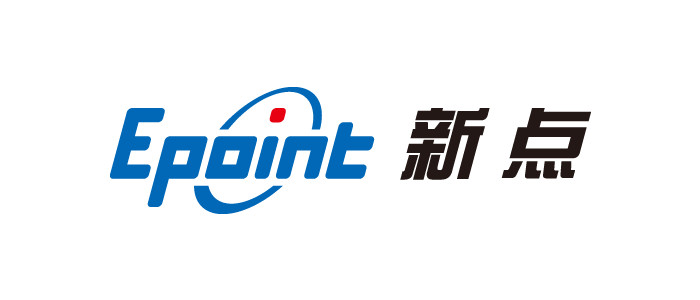 葫芦岛市建设工程招标代理操作手册公共模块概述登录交易平台前提条件：1、招标代理完成了信息的录入，并且已经审核通过。操作步骤：1、打开新点电子招投标交易平台—招标代理，如下图：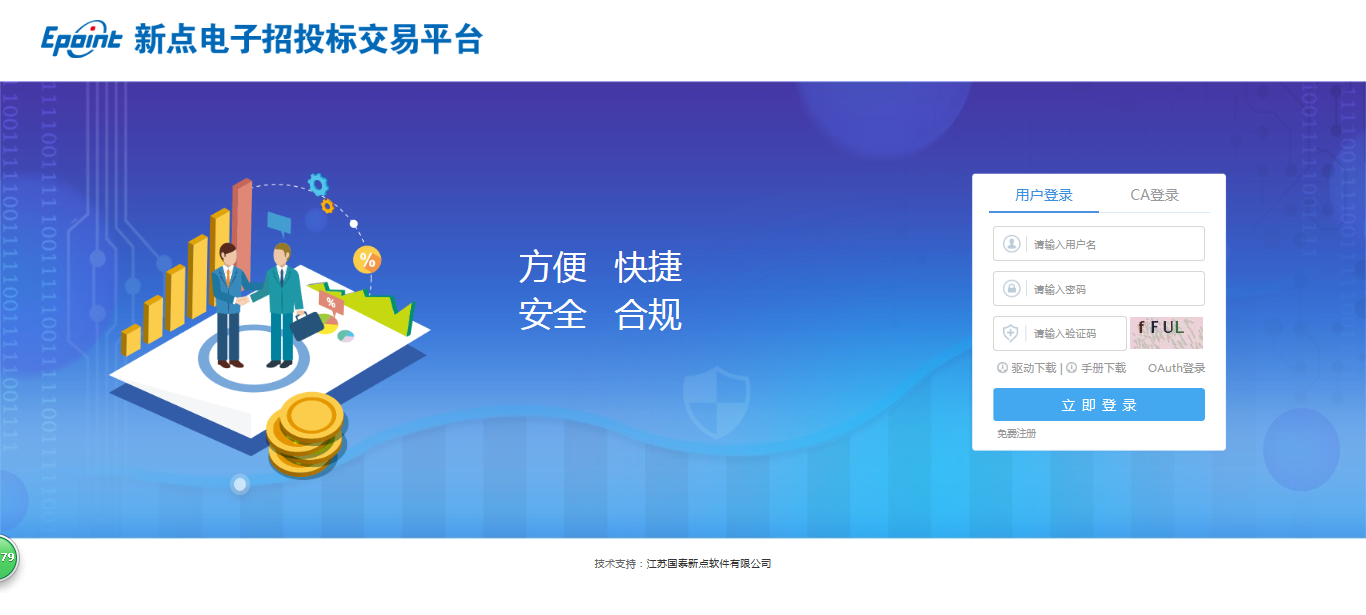 2、输入用户名和密码，点击“登录”。3、成功登录后，可以进入交易平台，如下图：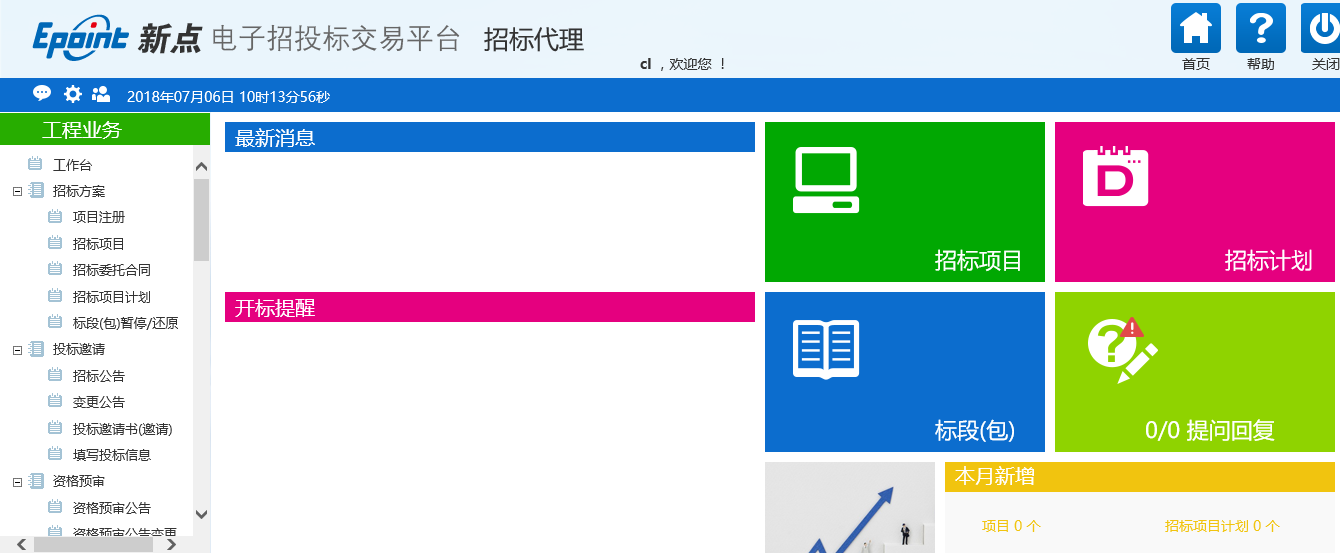 最新消息“最新消息”功能，如中标通知书、异议通知、招标结果通知书等消息推送到此栏目查看具体内容。功能说明：1、接收招标办的通知信息，如下图：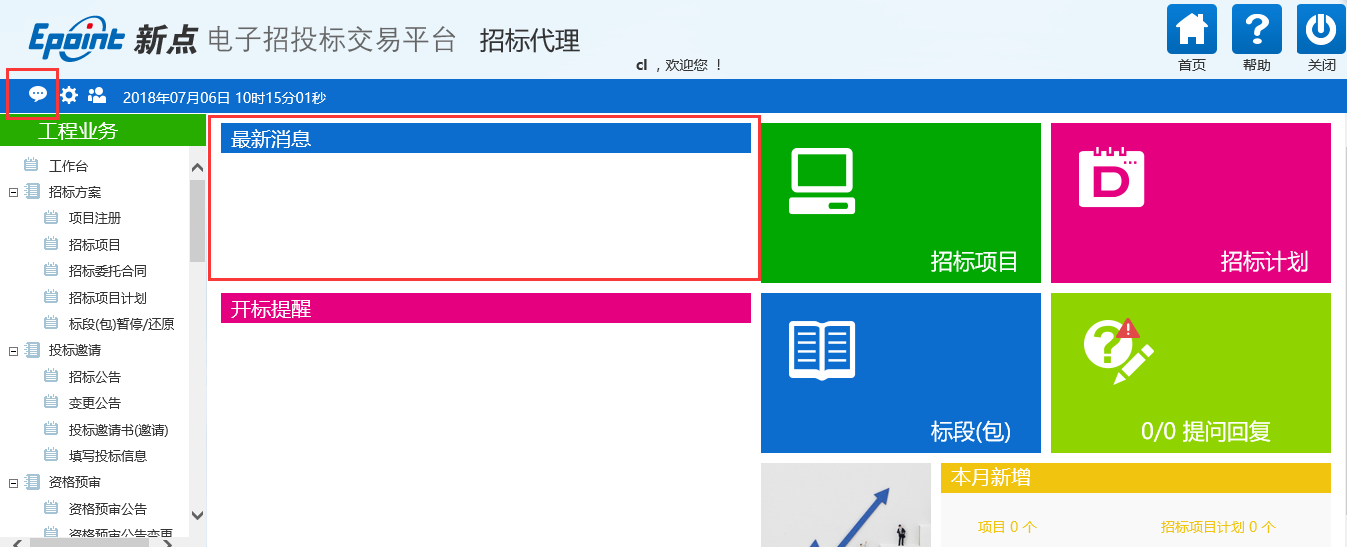 2、点击信息标题，可以进入查看信息具体内容，如下图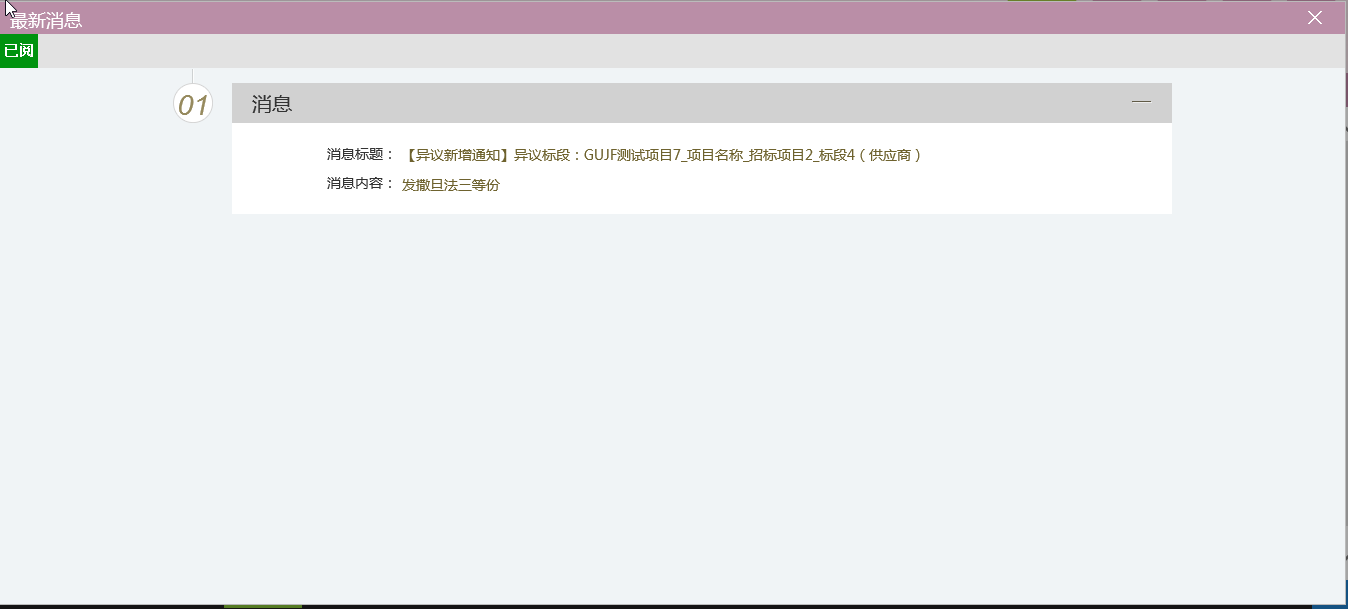 菜单快捷方式功能说明：1、会员可以点击菜单快捷方式图标进入相应页面，如下图：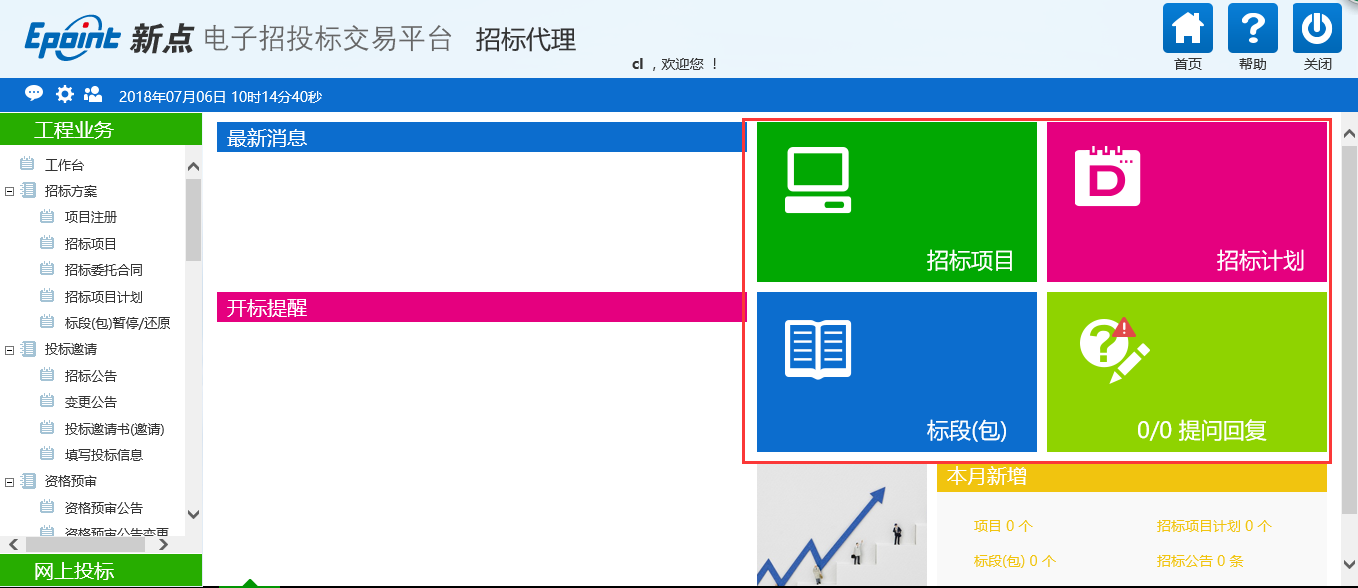 开标提醒功能说明：1、招标代理在首页面可以看到今日开标的标段信息，也可以点击相应标段，查看开标信息，如下图：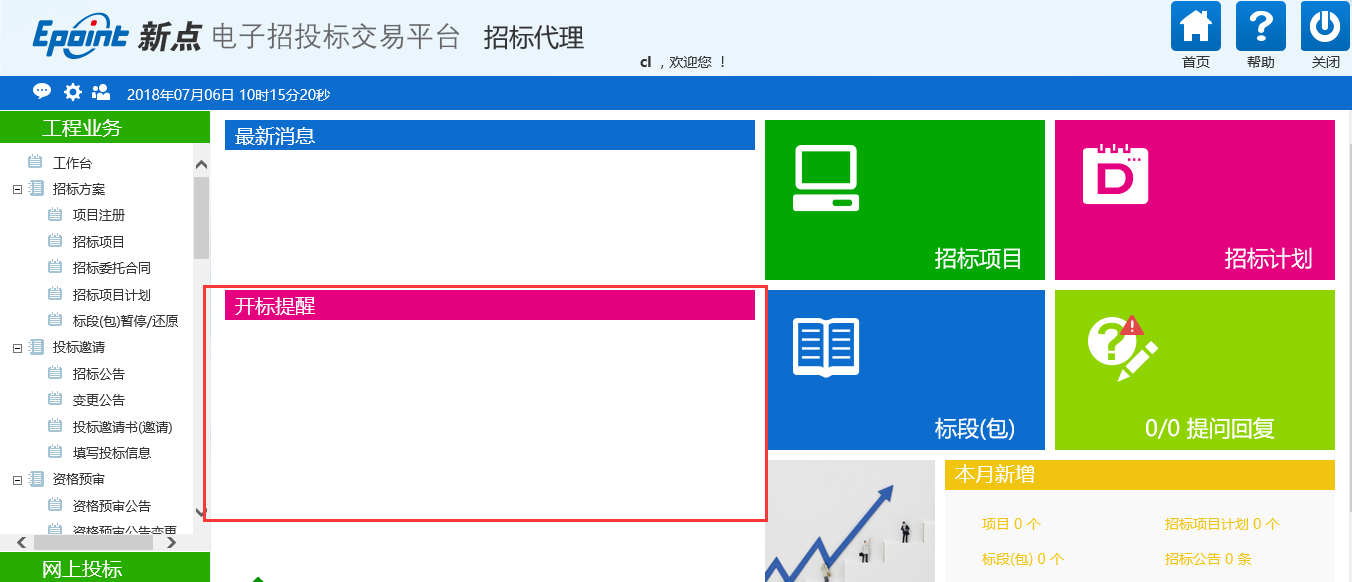 本月新增功能说明：是招标代理对本月参加招标项目及标段数据的数量统计，如下图：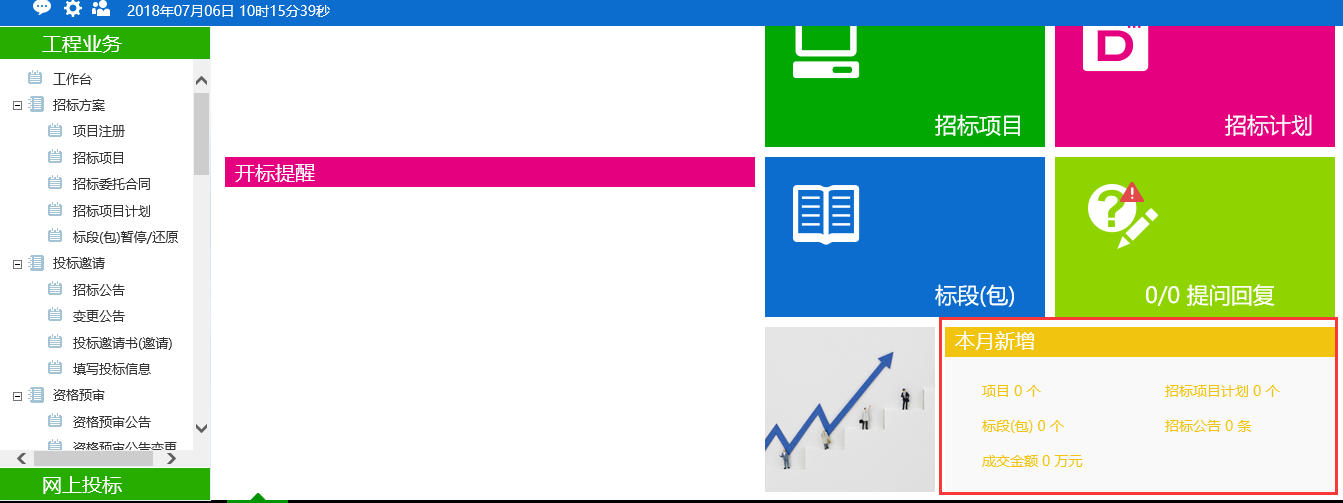 系统前期准备浏览器配置Internet选项为了让系统插件能够正常工作，请按照以下步骤进行浏览器的配置。1、打开浏览器，在“工具”菜单→“Internet选项”，如下图：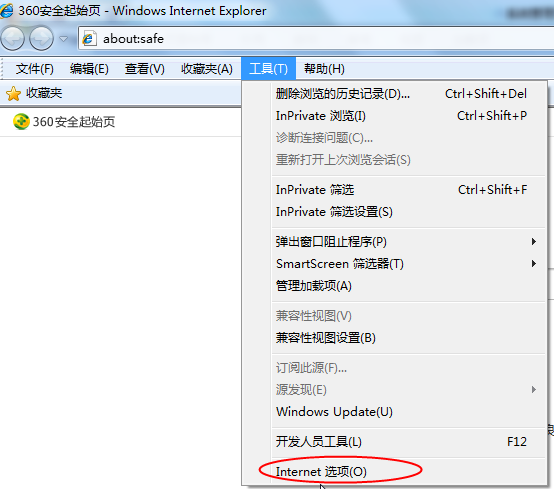 2、弹出对话框之后，请选择“安全”选项卡，具体的界面，如下图：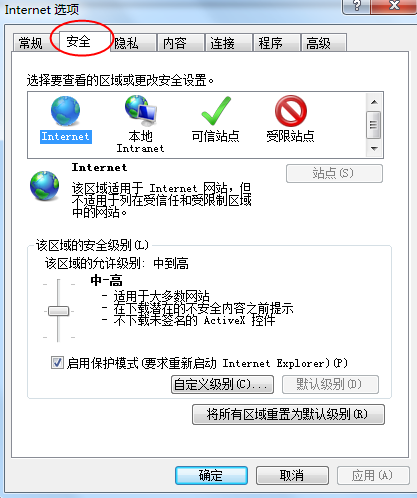 3、点击绿色的“受信任的站点”的图片，如下图：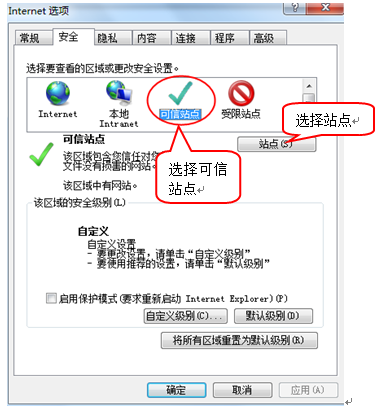 4、点击“站点”按钮，出现如下对话框，如下图：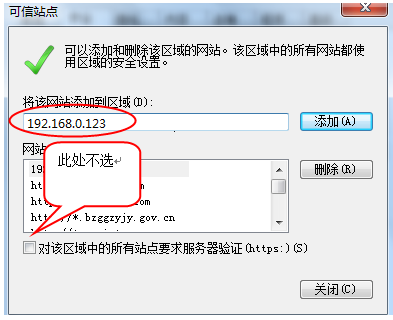 输入系统服务器的IP地址，格式例如：www.lysggzyjy.com/，然后点击“添加”按钮完成添加，再按“关闭”按钮退出。5、设置自定义安全级别，开放Activex的访问权限，如下图：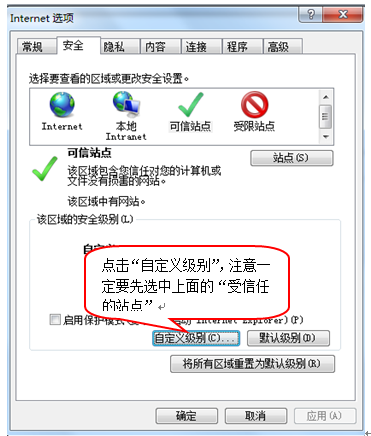 会出现一个窗口，把其中的Activex控件和插件的设置全部改为启用，如下图：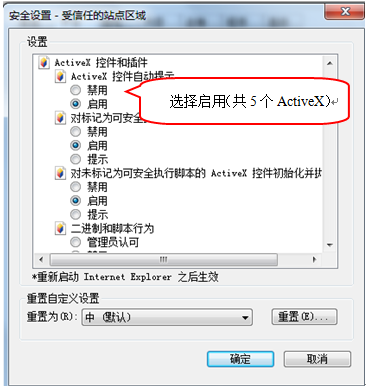 文件下载设置，开放文件下载的权限：设置为启用，如下图：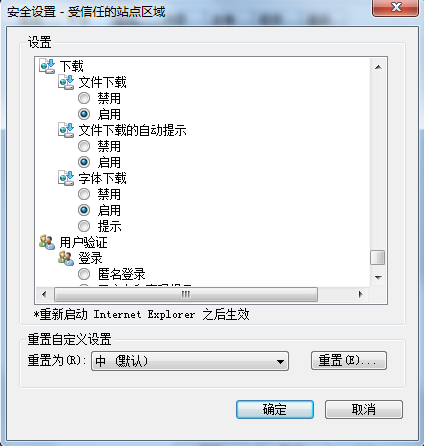 关闭拦截工具上述操作完成后，如果系统中某些功能仍不能使用，请将拦截工具关闭再试用。比如在windows工具栏中关闭弹出窗口阻止程序的操作，如下图：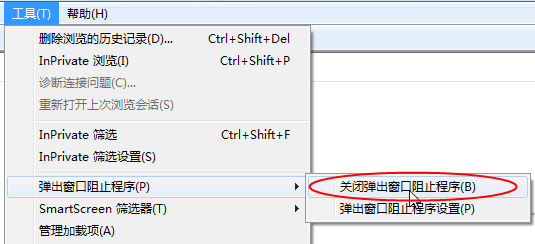 设置兼容性视图上述操作完成后，如果系统中某些功能仍不能使用，请将网站添加至兼容性视图模式，并勾选“在兼容性视图中显示Internet站点”选项，如下图：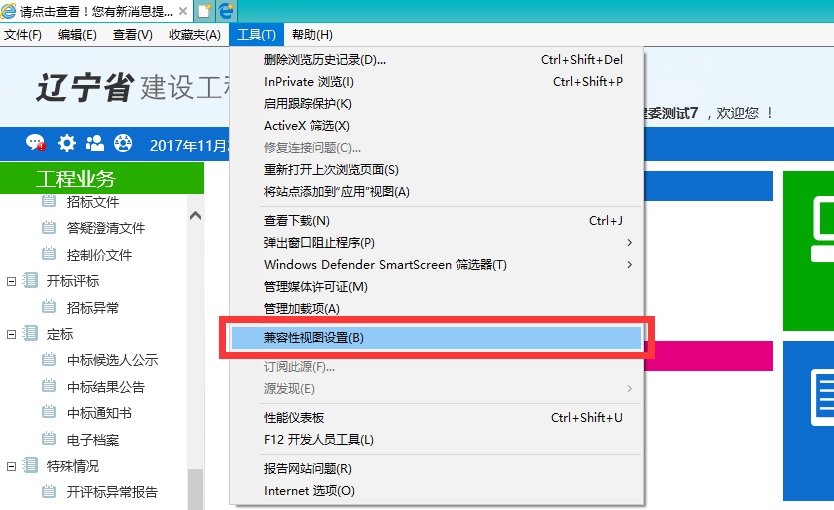 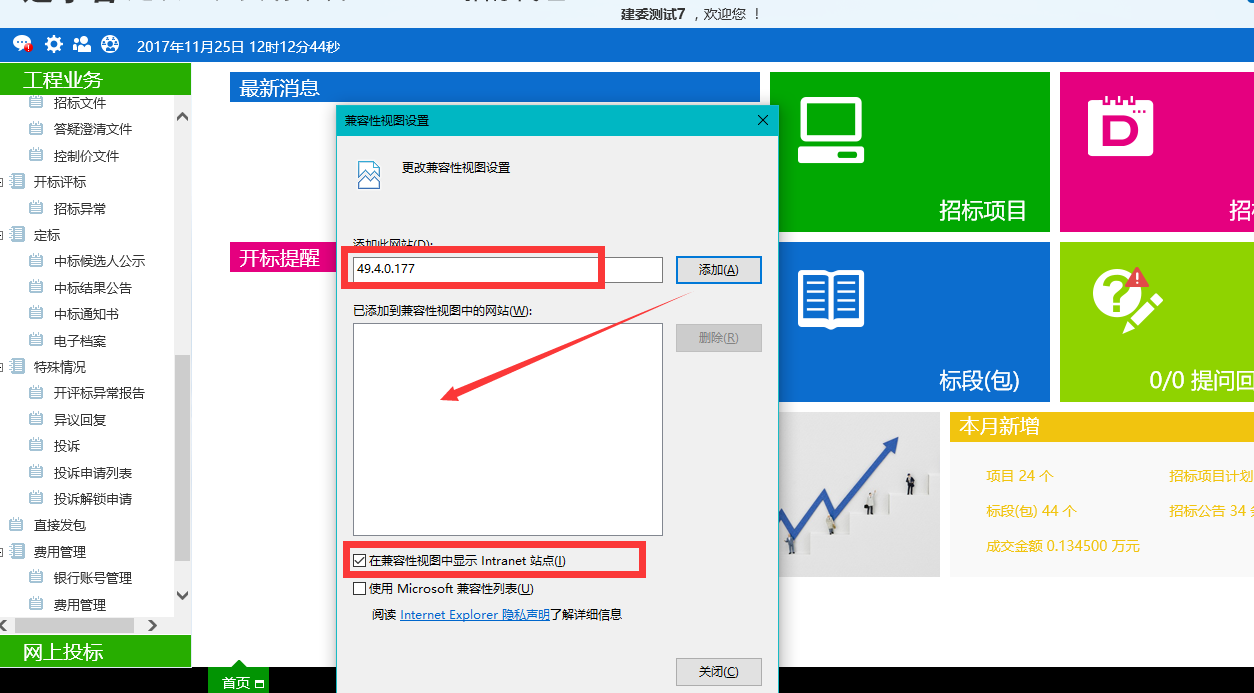 招标代理业务申报系统招标方案项目注册基本功能：注册新项目。操作步骤：1、登录招标代理，点击“工程业务－招标方案－项目注册”菜单，进入项目列表页面。如下图：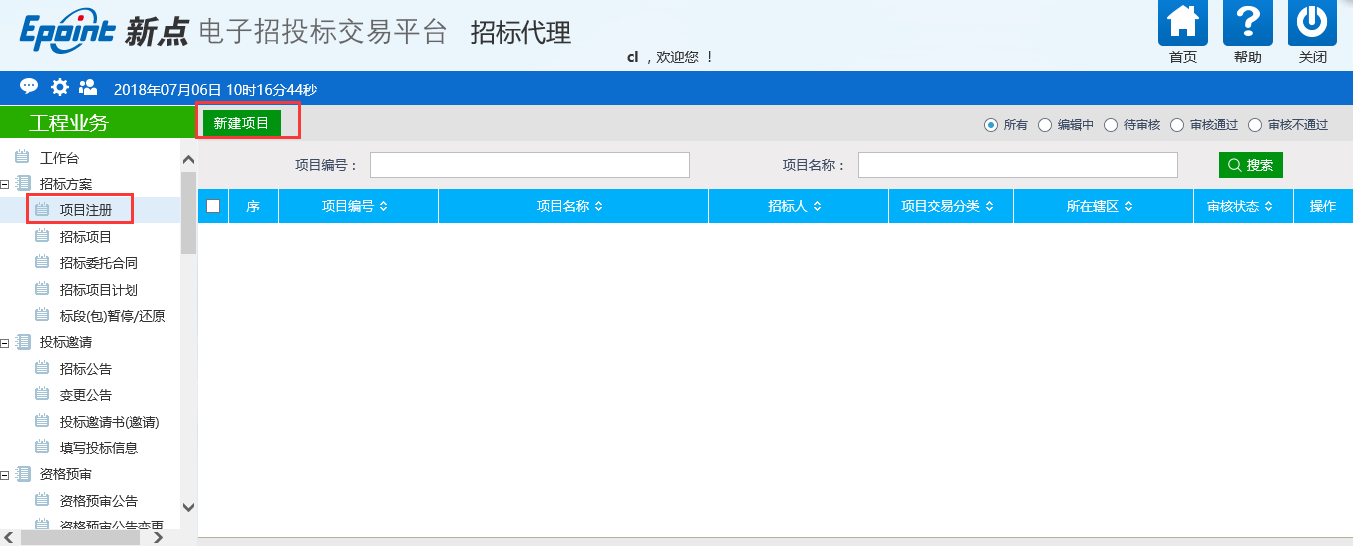 2、点击“新建项目”按钮，进入“新建项目信息”页面。如下图：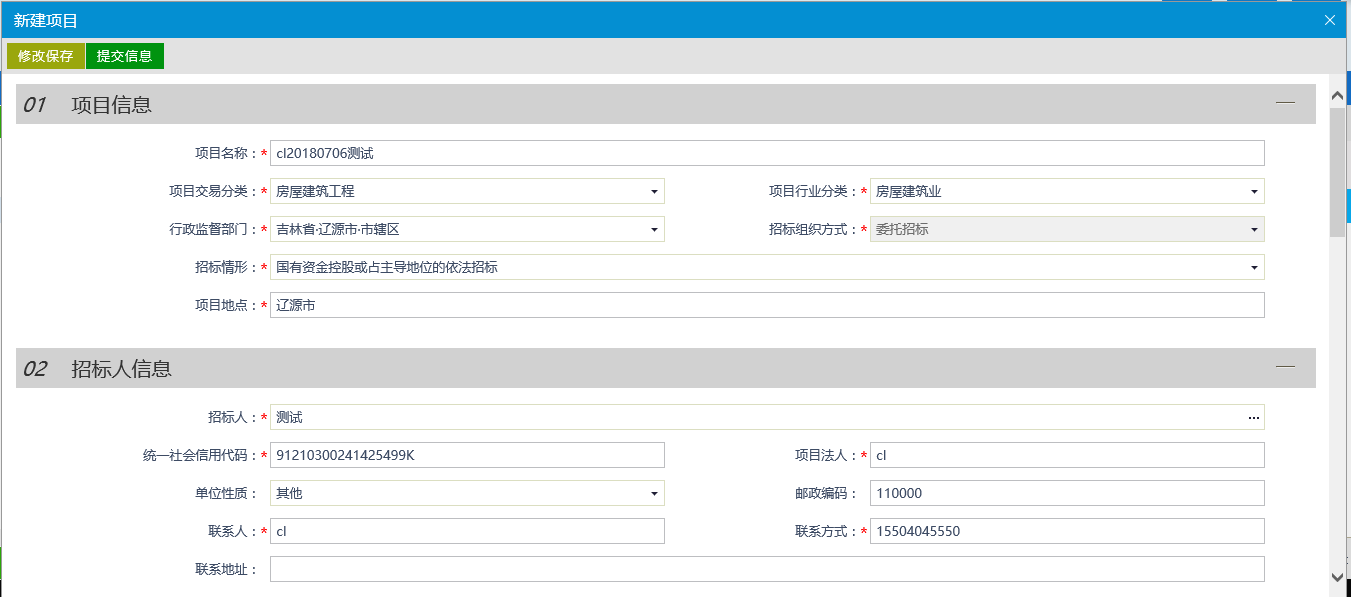 填写页面上的信息。3、点击“修改保存”按钮后，并点击“提交信息”提交行管部门审核 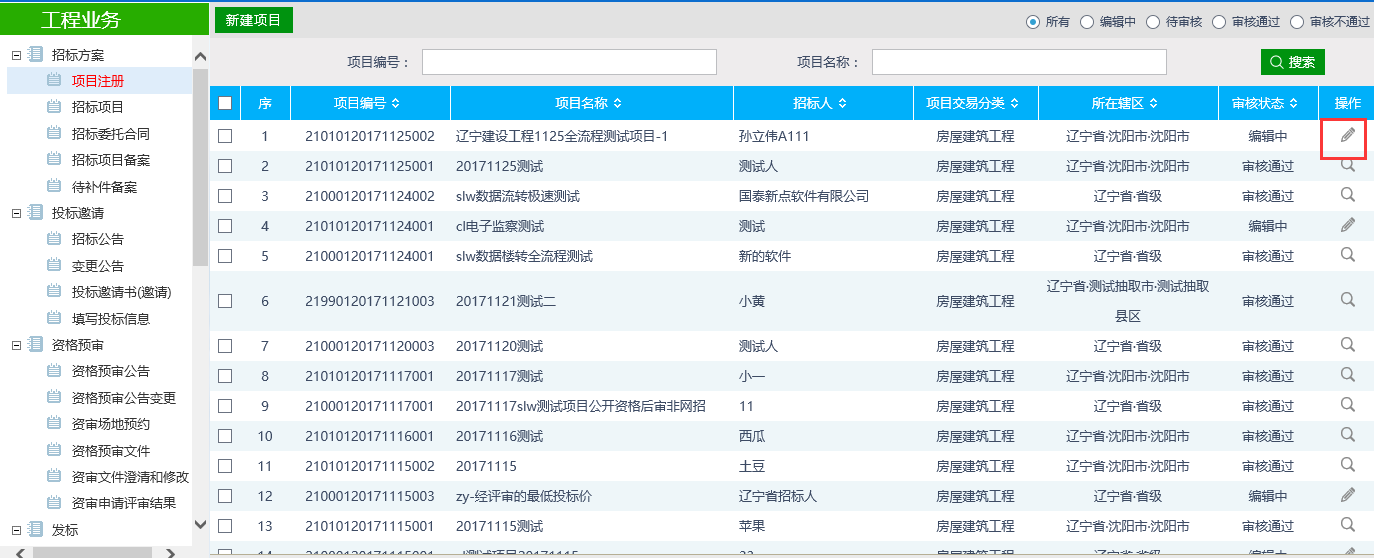 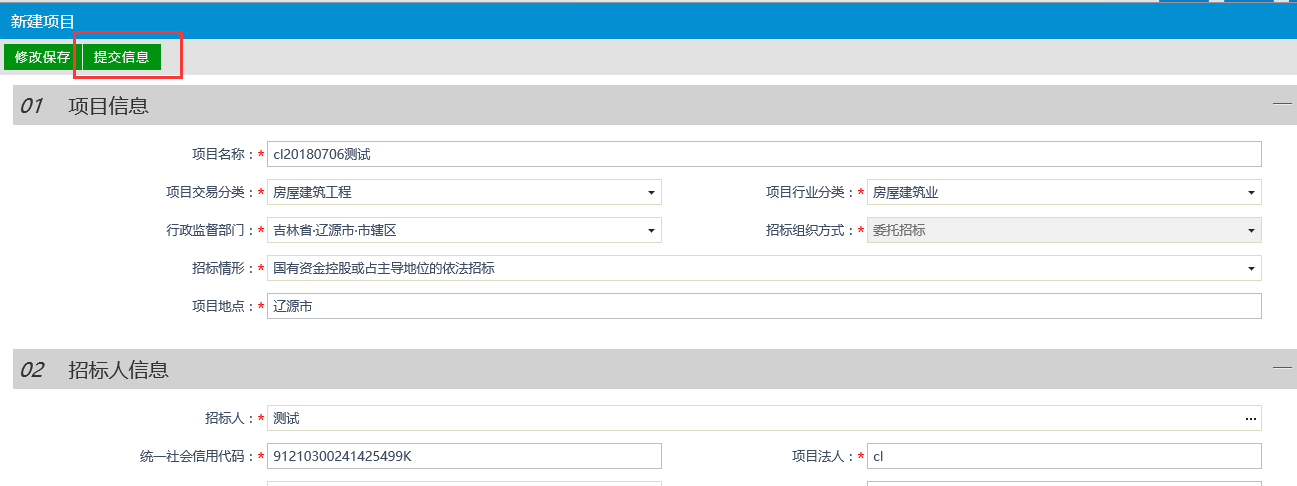 注：只有“编辑中”状态下的项目才允许修改。5、项目列表页面上，选中要删除的项目，点击“删除项目”按钮，可删除该项目。如下图：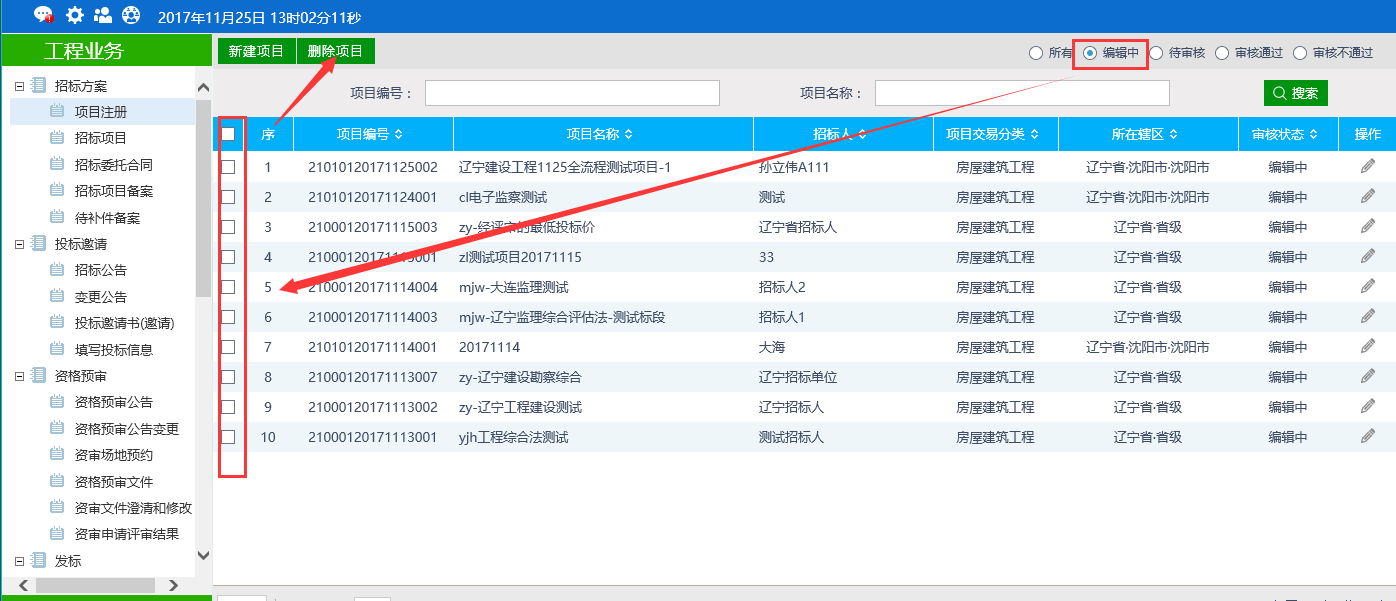 注：只有“编辑中”“审核不通过”状态下的项目才允许删除。招标项目前提条件：项目注册已审核通过基本功能：编制项目的招标项目，新增标段（包）信息。操作步骤：1、点击“工程业务－招标方案－招标项目”菜单，进入招标项目列表页面。如下图：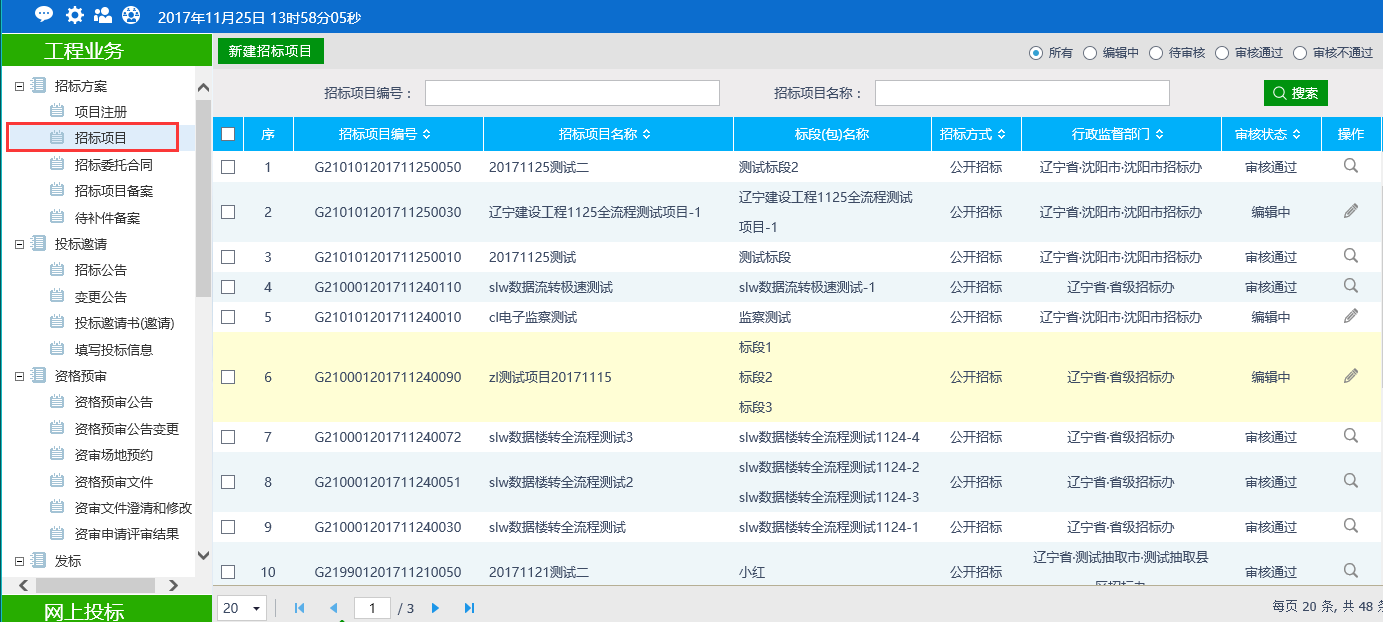 2、点击“新增招标项目”按钮，进入“挑选项目”页面。如下图：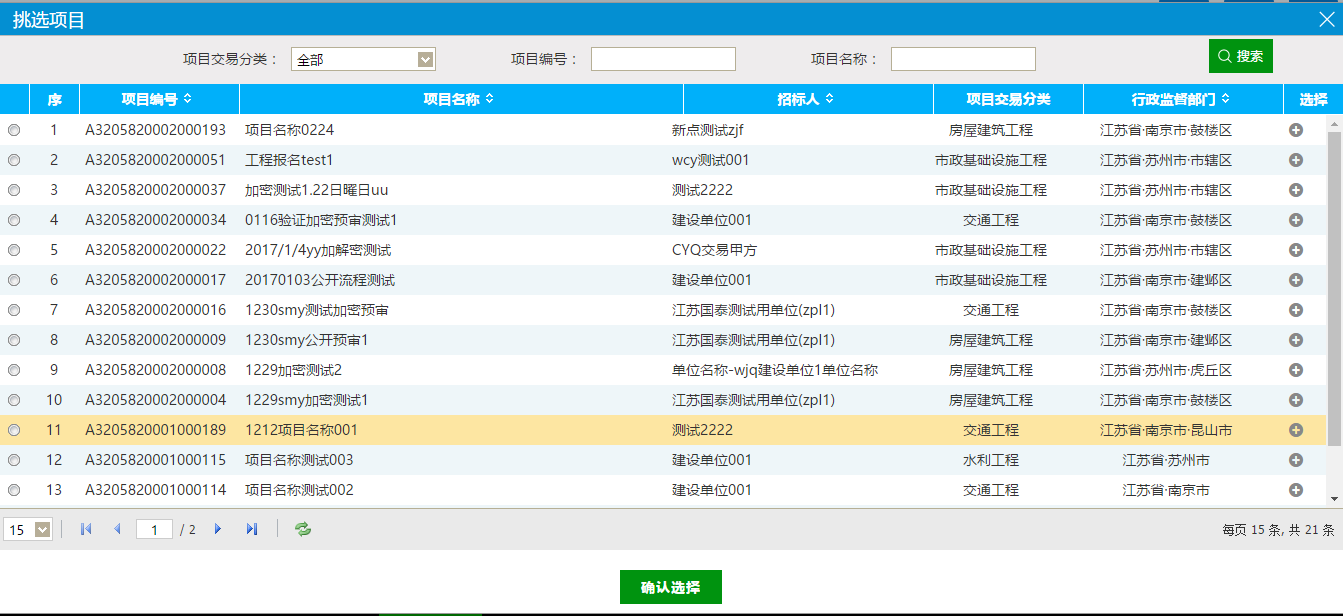 3、选择项目并点击“确定选择”按钮。进入“新建招标项目”页面。如下图：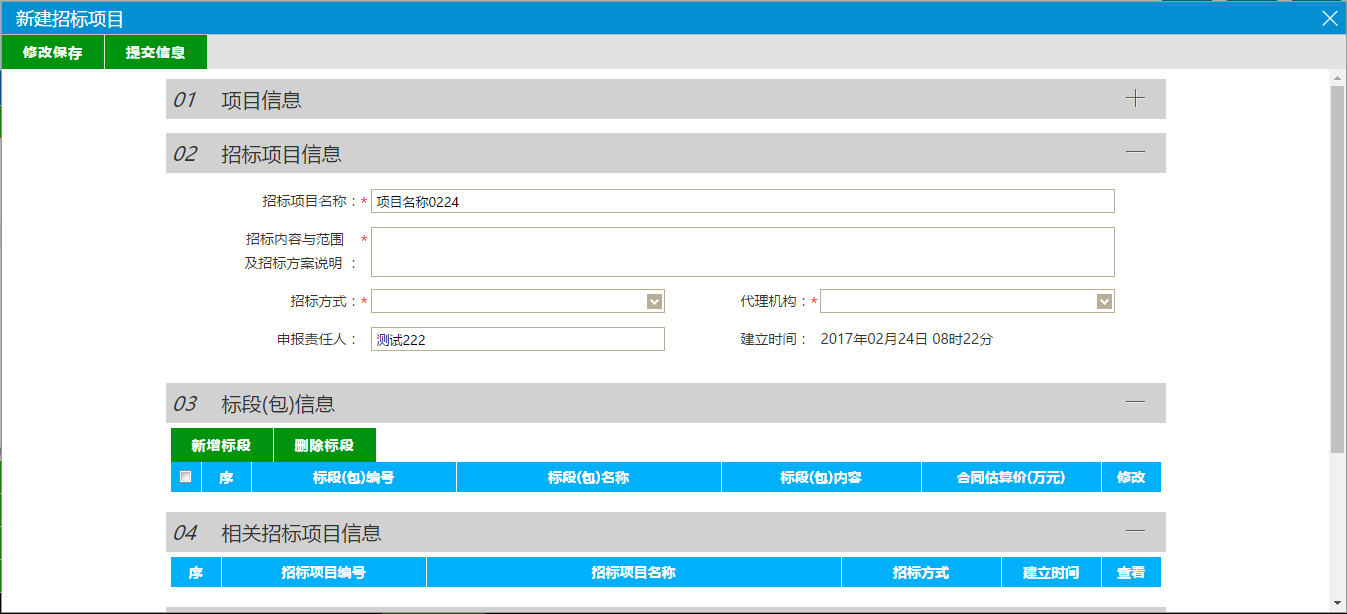 填写页面上的信息。注：①招标方式有三种：公开招标、邀请招标、直接招标。②相关招标项目信息中显示该项目的其他招标项目。4、点击“新增标段”按钮。打开“新增标段（包）信息”页面。如下图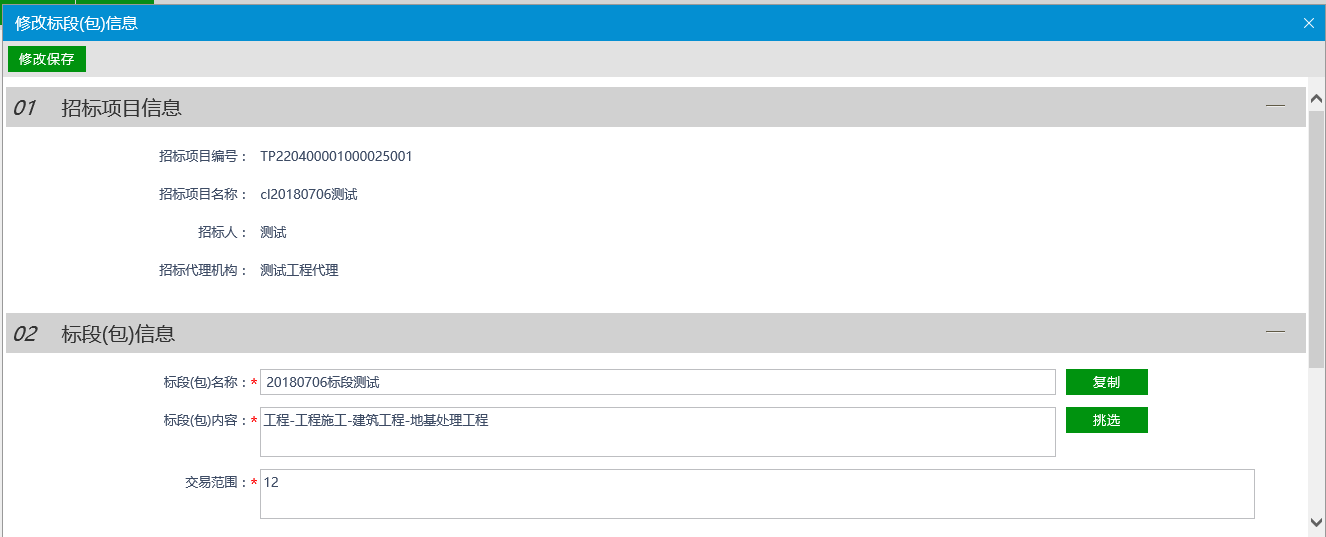 填写页面上的信息。注：①“复制”按钮，可以选择该项目下的所有的标段（包）数据。②采用网上招投标：选“是”，招标文件、澄清文件、招标控制价文件的电子件上传格式为指定的特殊格式；选“否”，电子件上传格式无指定格式。③新增标段（包）时确定资审方式为“资格预审”或者“资格后审”。标段名称、发包方式、标段建筑面积、结构类型、计划开工日期、计划竣工日期、预定工期等内容将在中标通知书中显示，请认真填写！。5、点击“修改保存”按钮，标段（包）新增成功。返回“新建招标项目”页面。如下图。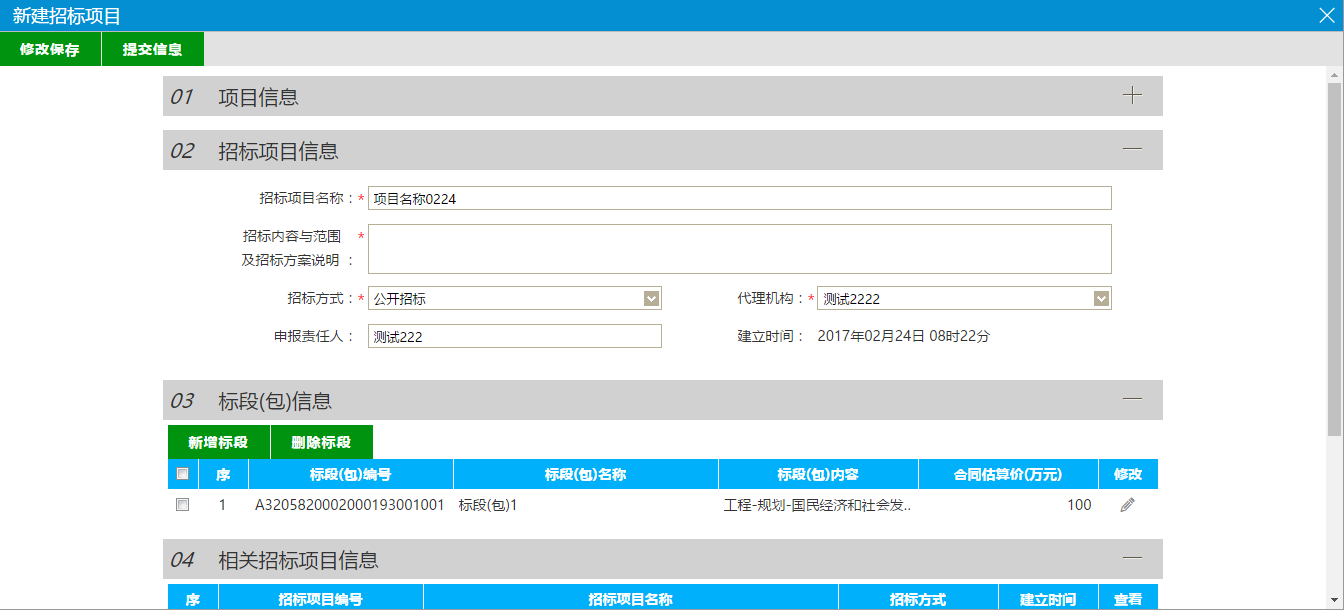 6、“新建招标项目”页面上，点击标段（包）的“修改”按钮，可修改标段（包）信息。如下图：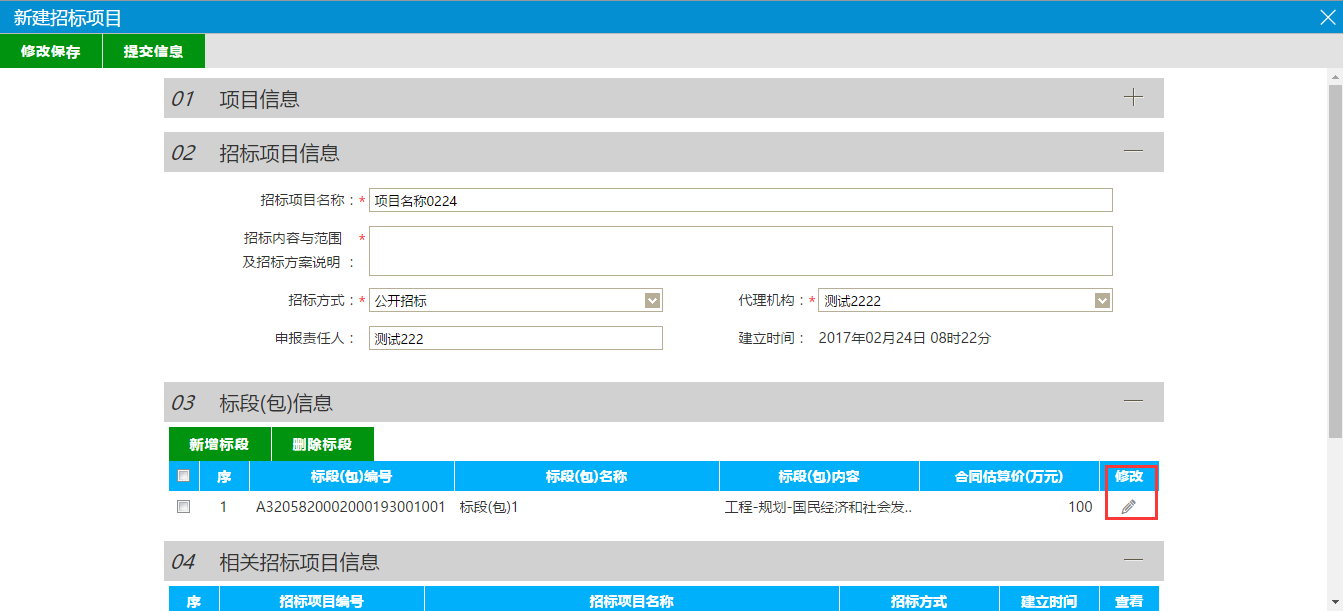 7、“新建招标项目”页面上，选中要删除的标段（包），点击标段（包）的“删除标段”按钮，可删除标段（包）。如下图：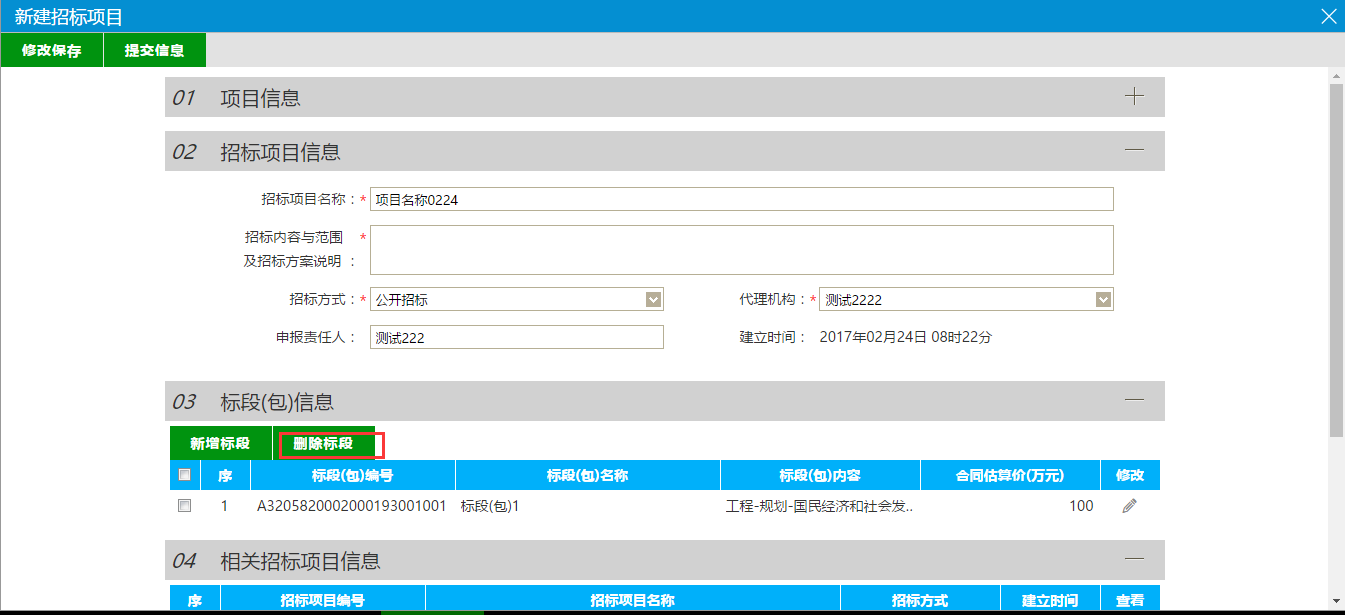 8、“新建招标项目”页面上，点击“修改保存”按钮。并点击“提交信息”按钮，提交行管部门审核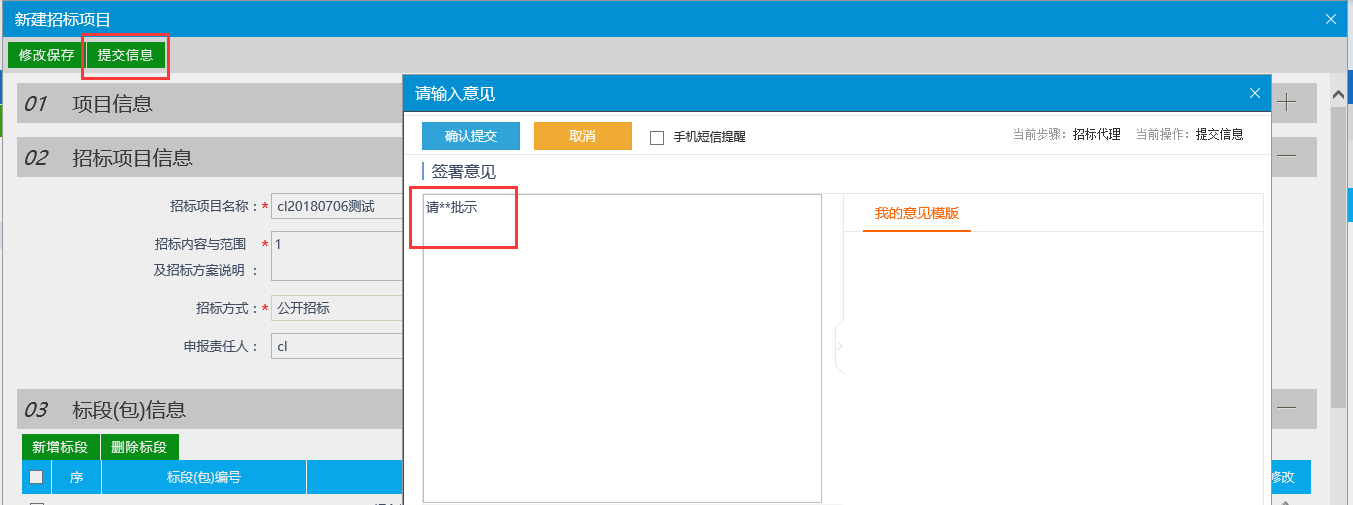 9、招标项目列表页面上，点击“编辑中”状态下招标项目的“操作”按钮，可修改该招标项目信息。如下图：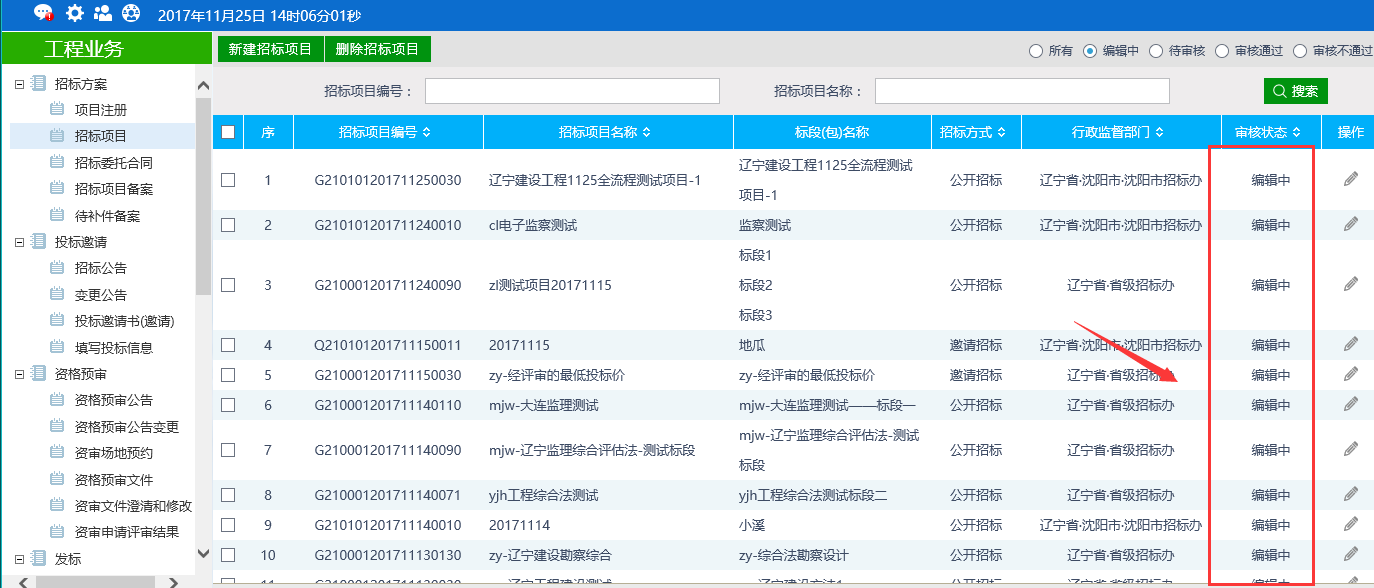 注：只有“编辑中”状态下的招标项目才允许修改。10、招标项目列表页面上，选中要删除的招标项目，点击“删除招标项目”按钮，可删除该招标项目。如下图：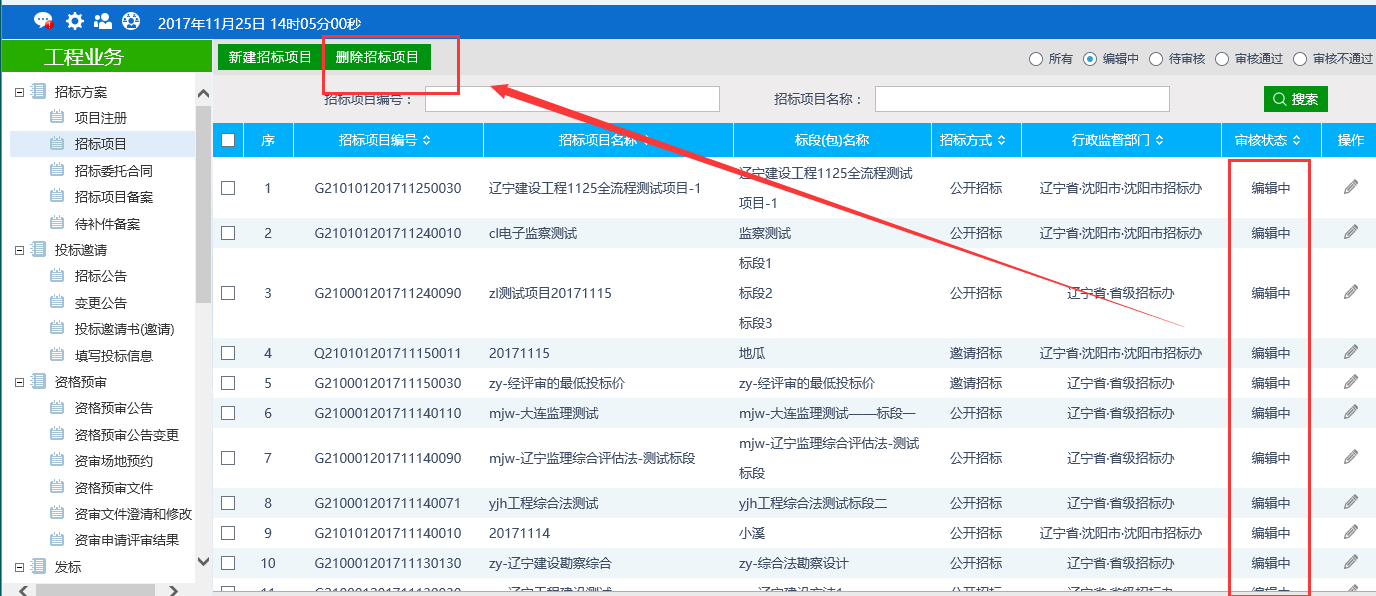 注：只有“编辑中”“审核不通过”状态下的招标项目才允许删除。发标开评标场地预约前提条件：招标项目备案。基本功能：预约开评标场地、时间。操作步骤：1、点击 “工程业务—发标—开评标场地预约”菜单，进入开评标场地预约列表页面，如下图：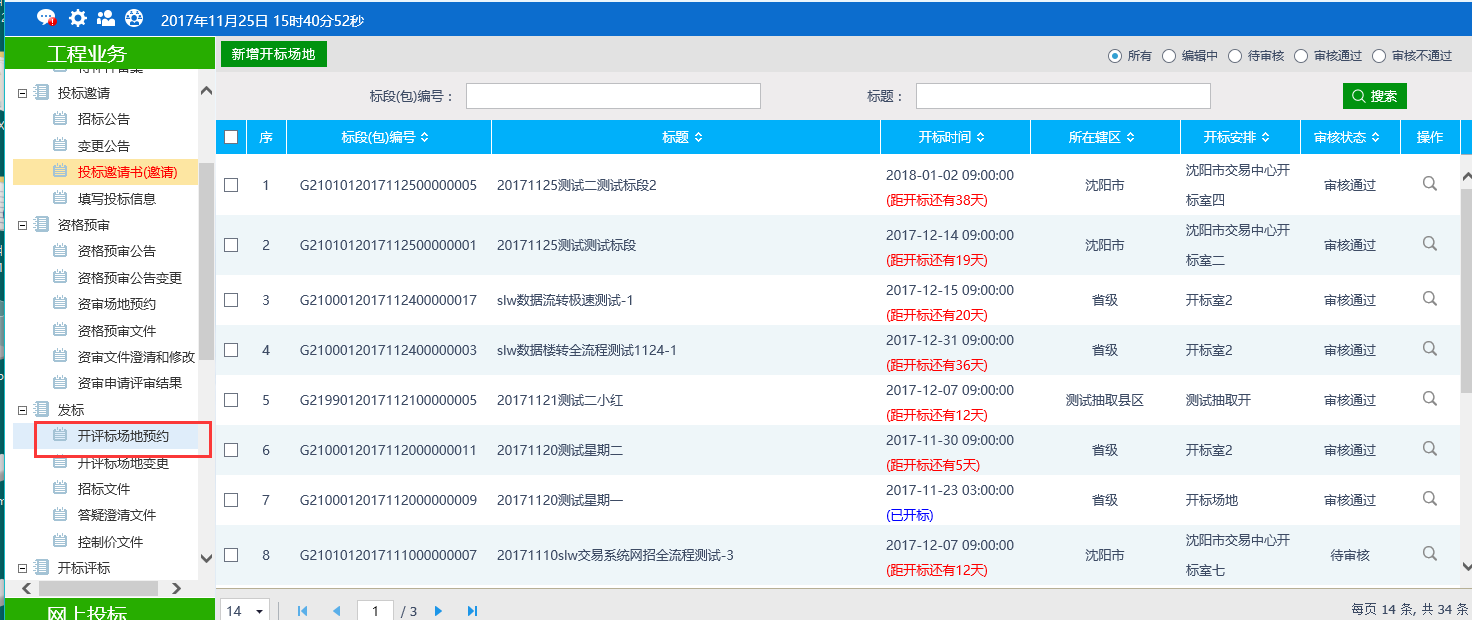 2、点击“新增开标场地”按钮，进入“挑选标段（包）”页面。如下图：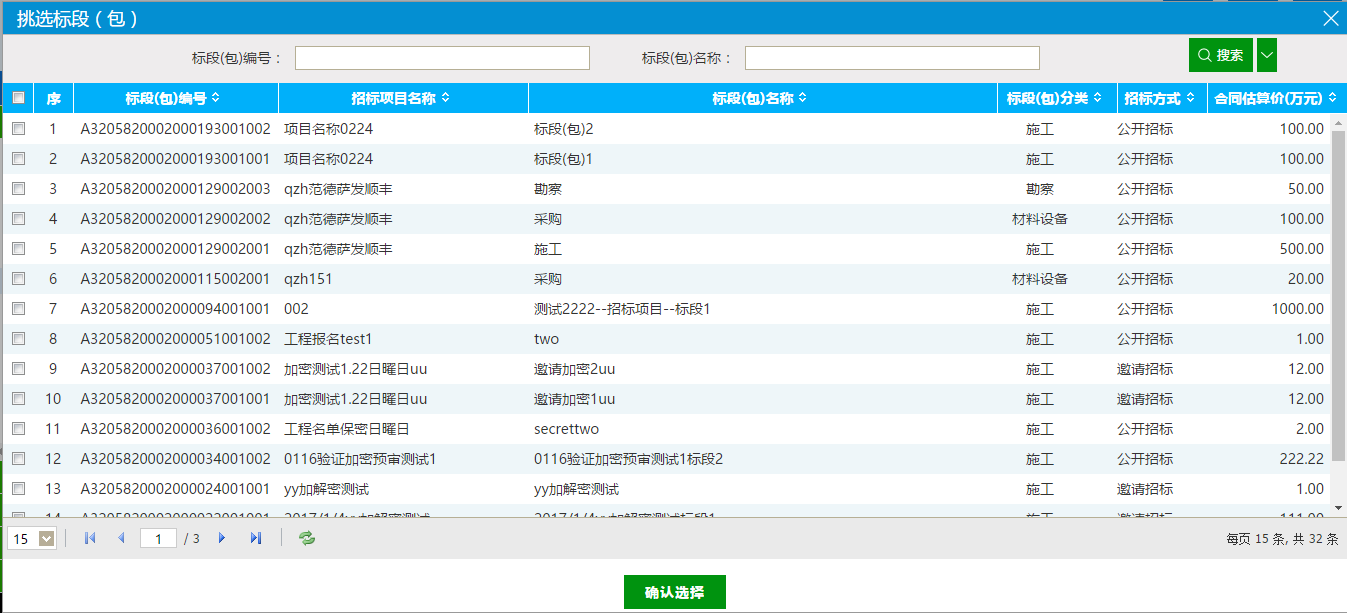 3、选择相应的标段（包），点击“确定选择”按钮，进入“开评标场地预约”页面。如下图：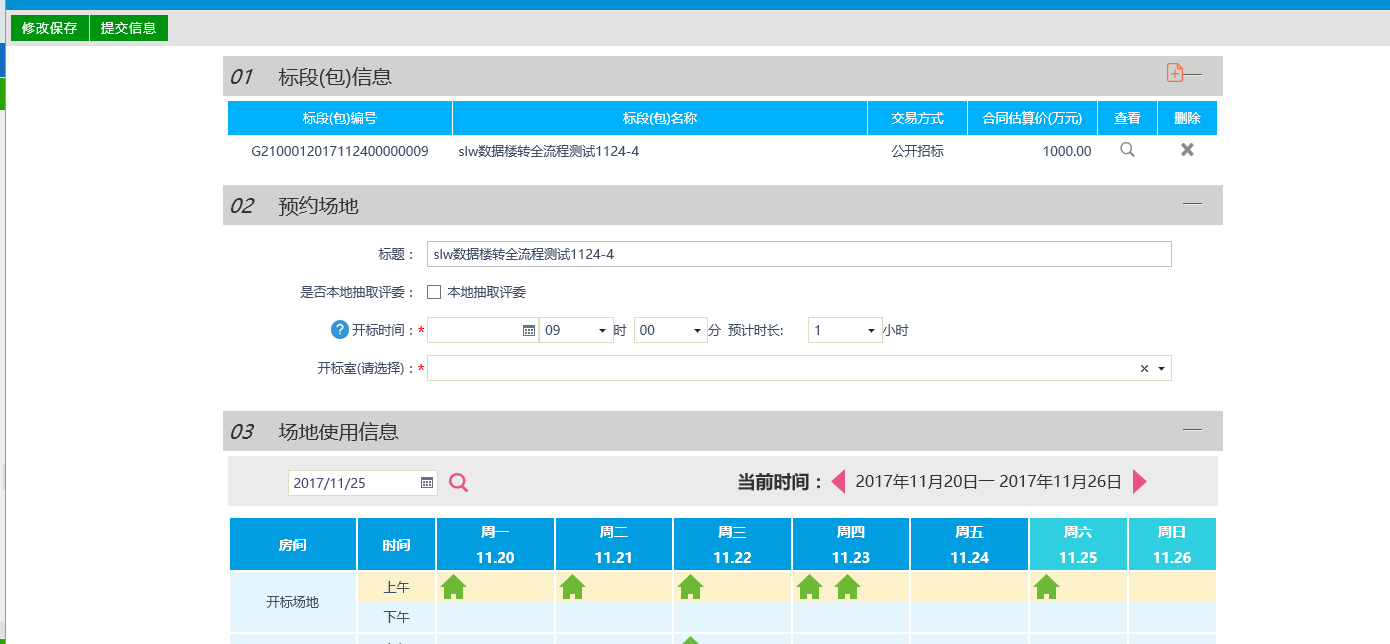 填写页面上的信息。注：①页面上“标段（包）信息”中，可添加和删除页面上的标段（包）。添加标段（包）时，可选择该标段（包）所在的项目中，还没有预约开评标场地的标段（包）。②设置的“开标时间”必须晚于当前时间。③选择的“开标室”在同时间段内不能与其他标段（包）重复。可以在“场地使用信息”中查看开标场地使用情况。④选择“本地抽取评委”则当地交易中心会在本地抽取专家。4、点击“提交信息”按钮，提交给交易中心审核。5、开评标场地预约列表页面上，点击“编辑中”“审核不通过”状态下开评标场地预约的“操作”按钮，可修改该开评标场地预约信息。如下图：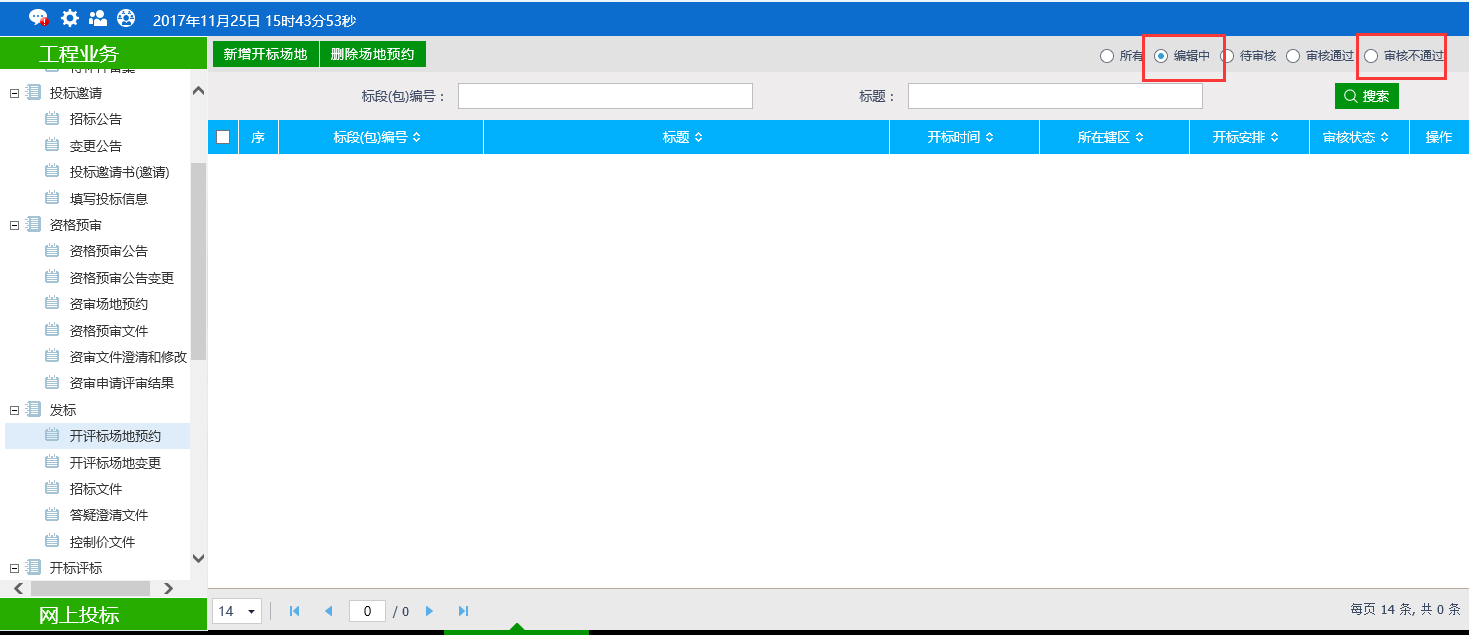 注：①只有“编辑中”“审核不通过”状态下的开评标场地预约才允许修改。②修改时，“资审开启时间”只能延后，不能提前。6、开评标场地预约列表页面上，“编辑中”状态下，选中要删除的开评标场地预约，点击“删除场地预约”按钮，可删除该开评标场地预约。如下图：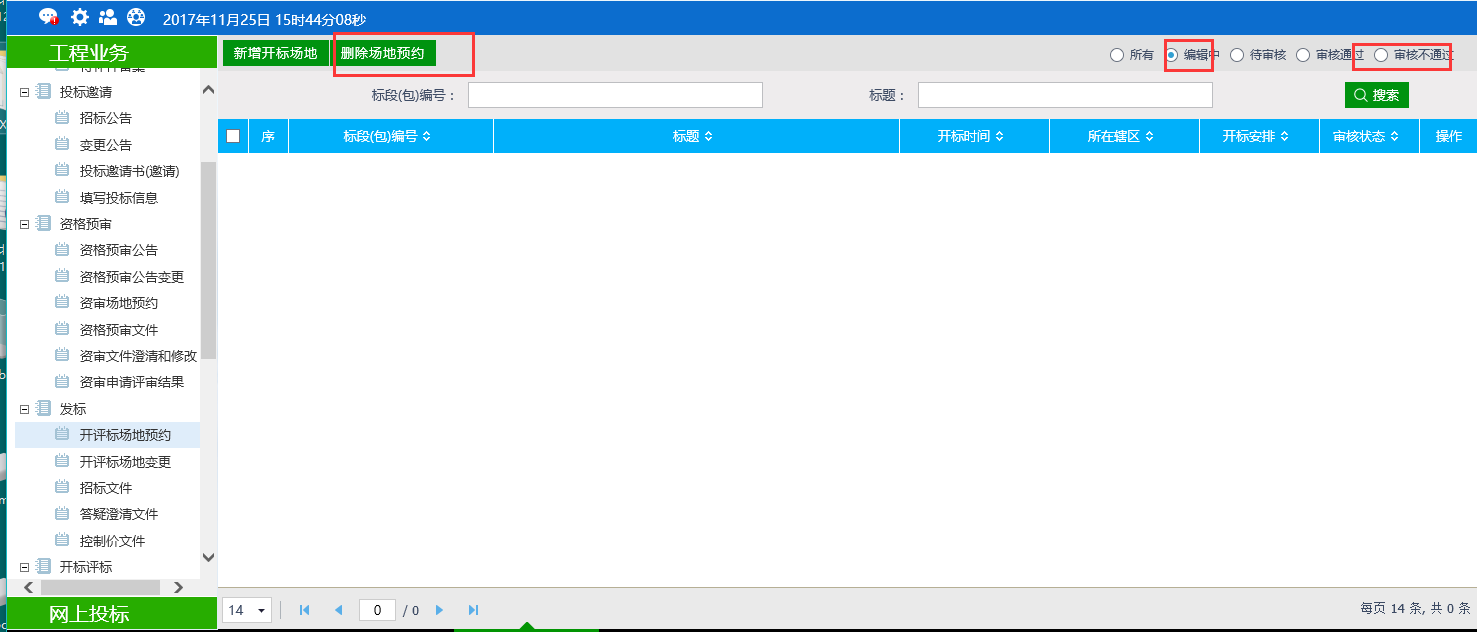 注：只有“编辑中”“审核不通过”状态下的开评标场地预约才允许删除。开评标场地变更前提条件：已经预约开评标场地，还未开标。基本功能：变更已经预约的开评标场地。操作步骤：1、点击“工程业务—发标—开评标场地变更”菜单，进入开评标场地变更列表页面：如下图：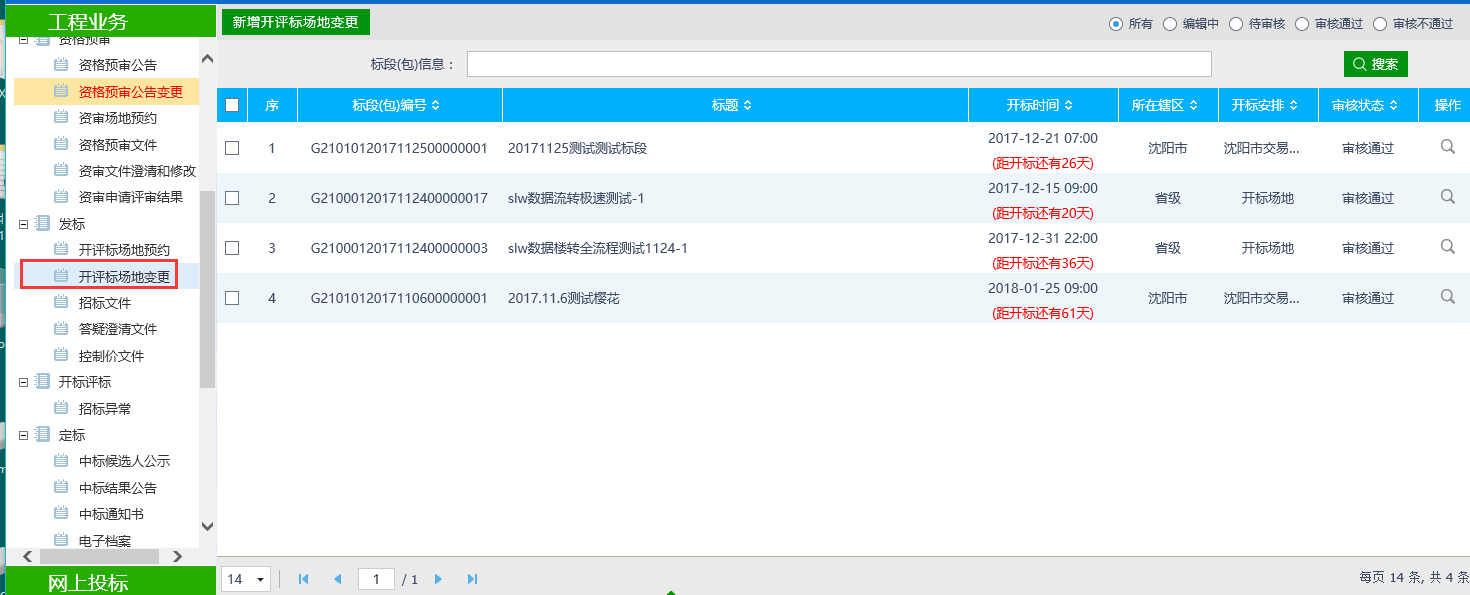 2、点击“新增开评标场地变更”按钮，进入“挑选标段（包）”页面，挑选完成后点击“确认选择”按钮，进入“新增开评标场地变更”页面。如下图：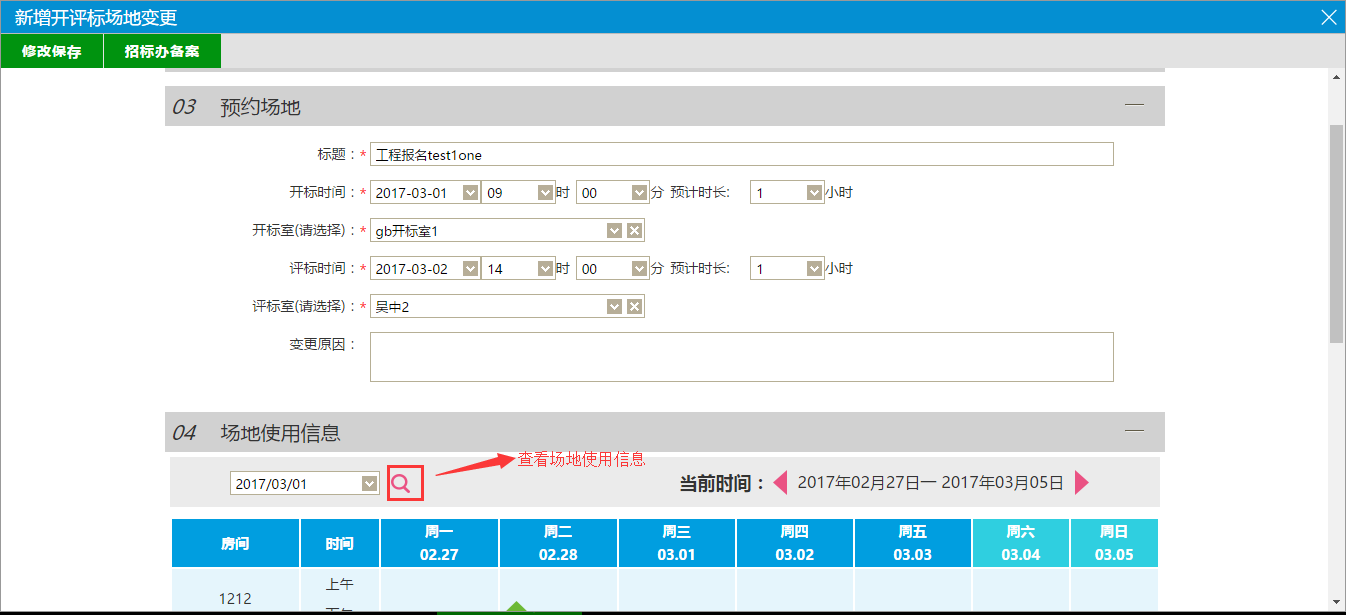 3、填写完成变更信息后，点击“招标办备案”，场地变更信息提交下一步审核。4、开评标场地变更列表页面，选择状态为“编辑中”的场地变更信息可以继续修改提交。选择状态为“审核通过”的场地变更信息可以进入查看页面查看。5、开评标场地变更列表页面，选择状态为“编辑中”“审核不通过”的场地变更信息可以删除场地变更。已经审核通过的变更无法删除。如下图：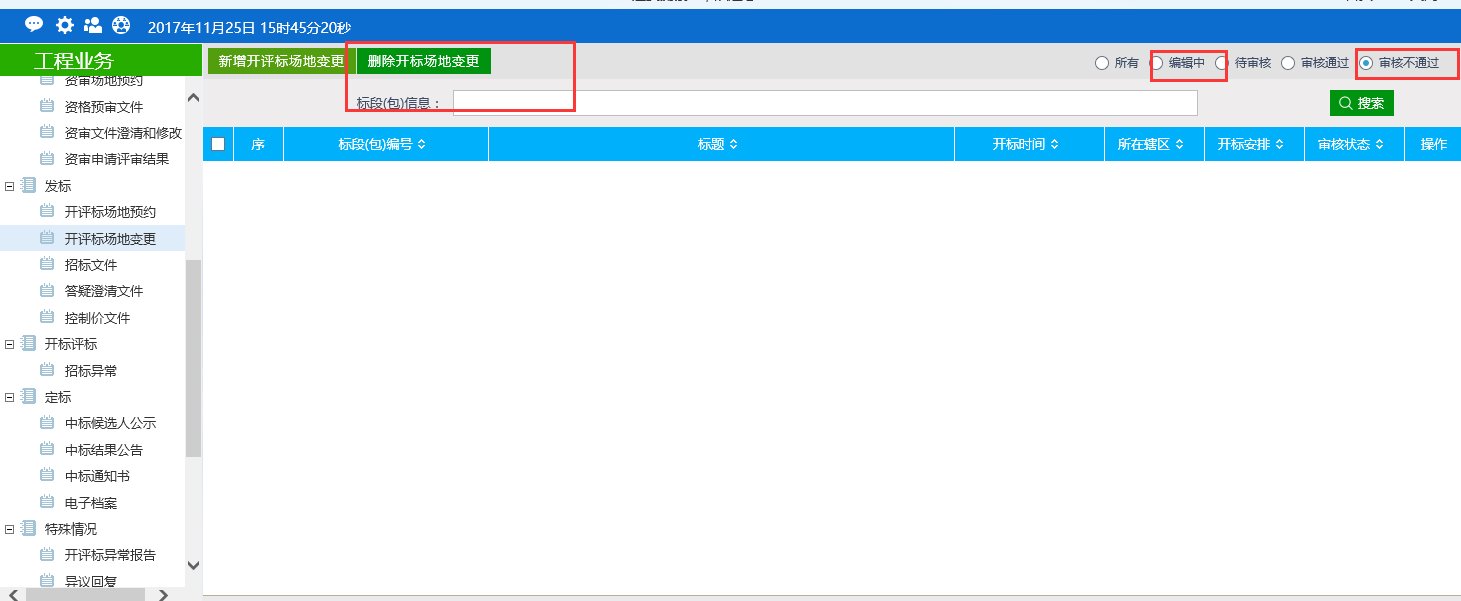 招标文件前提条件：已经预约成功开评标场地。基本功能：编制招标文件备案。操作步骤：1、点击“工程业务—发标—招标文件” 菜单，进入招标文件列表页面。如下图：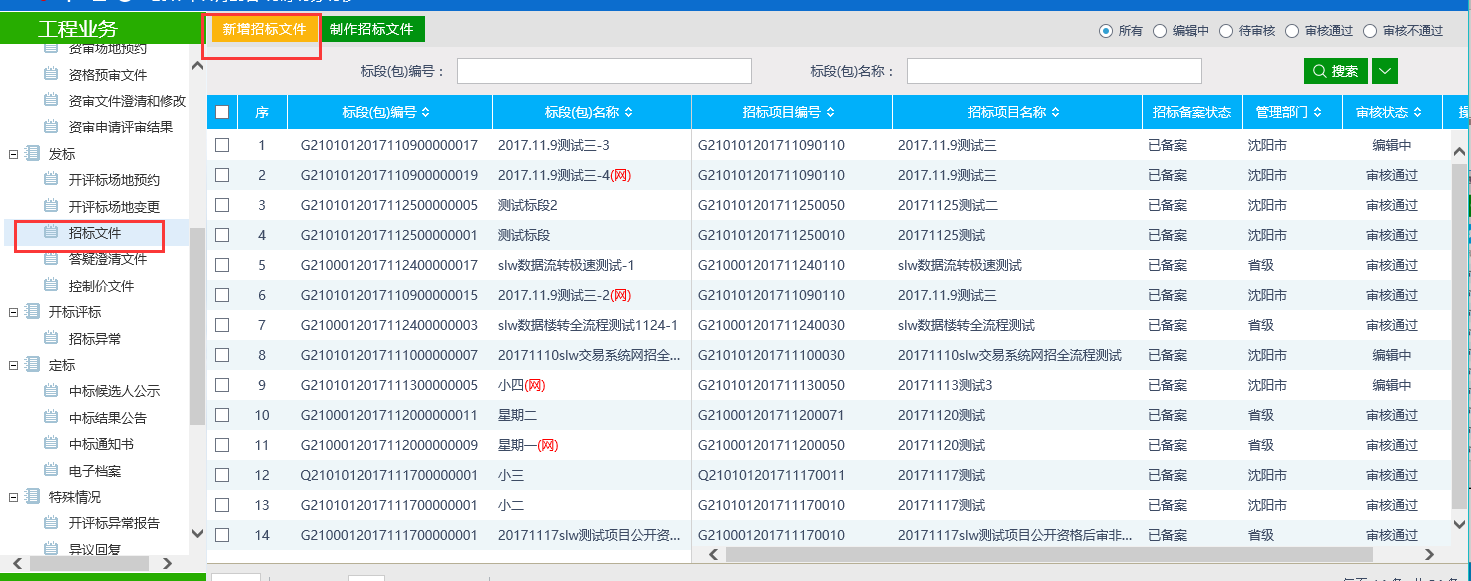 2、点击“新增招标文件”按钮。进入“挑选标段（包）”页面。如下图：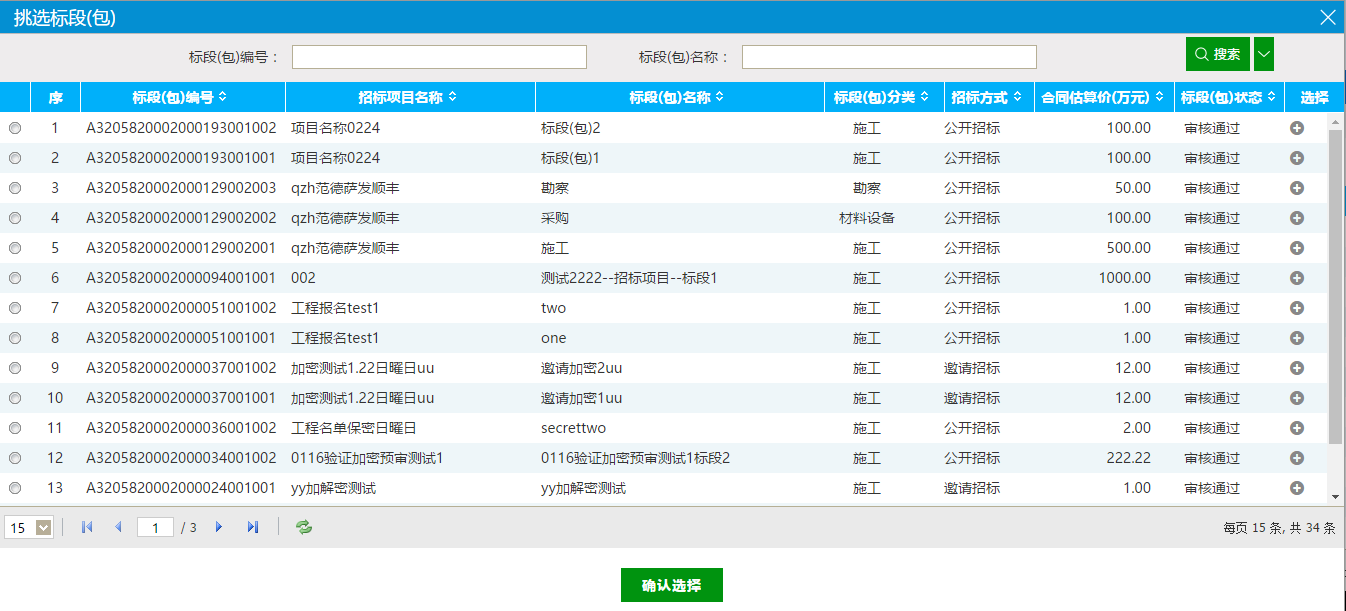 3、选择一个标段（包），点击“确定选择”按钮，进入“新增招标文件”页面。如下图：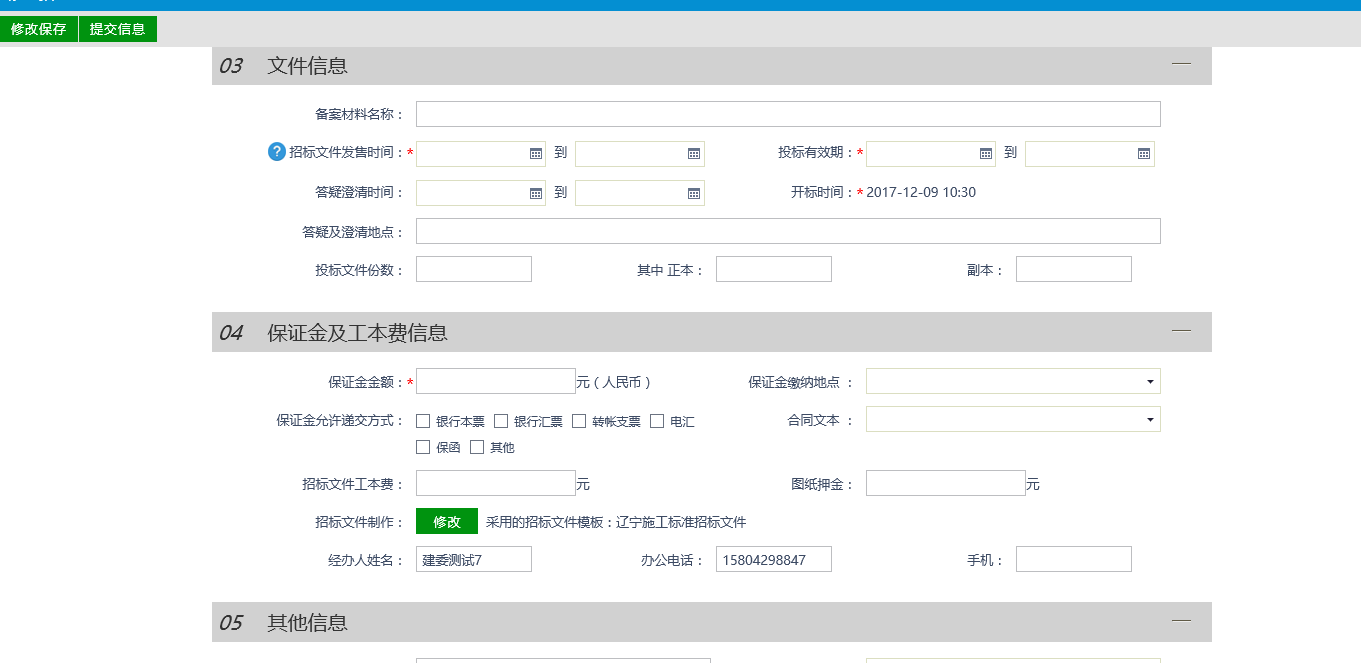 填写页面上的信息。注：①如果在招标项目中，该标段（包）“采用网上招投标”选择了“是”，则上传招标文件时，只能上传固定特殊格式的招标文件。②图纸文件：电子件需要新增图纸目录然后才能上传图纸文件。③图纸文件中，如果已经上传了图纸压缩包，则不能再上传其它格式的图纸文件；如果已经上传了非图纸压缩包（其它格式的图纸文件），则不能再上传图纸压缩包。4、点击“提交信息”按钮，提交审核。5、招标文件列表页面上，点击“编辑中”“审核不通过”状态下招标文件的“操作”按钮，可修改该招标文件信息。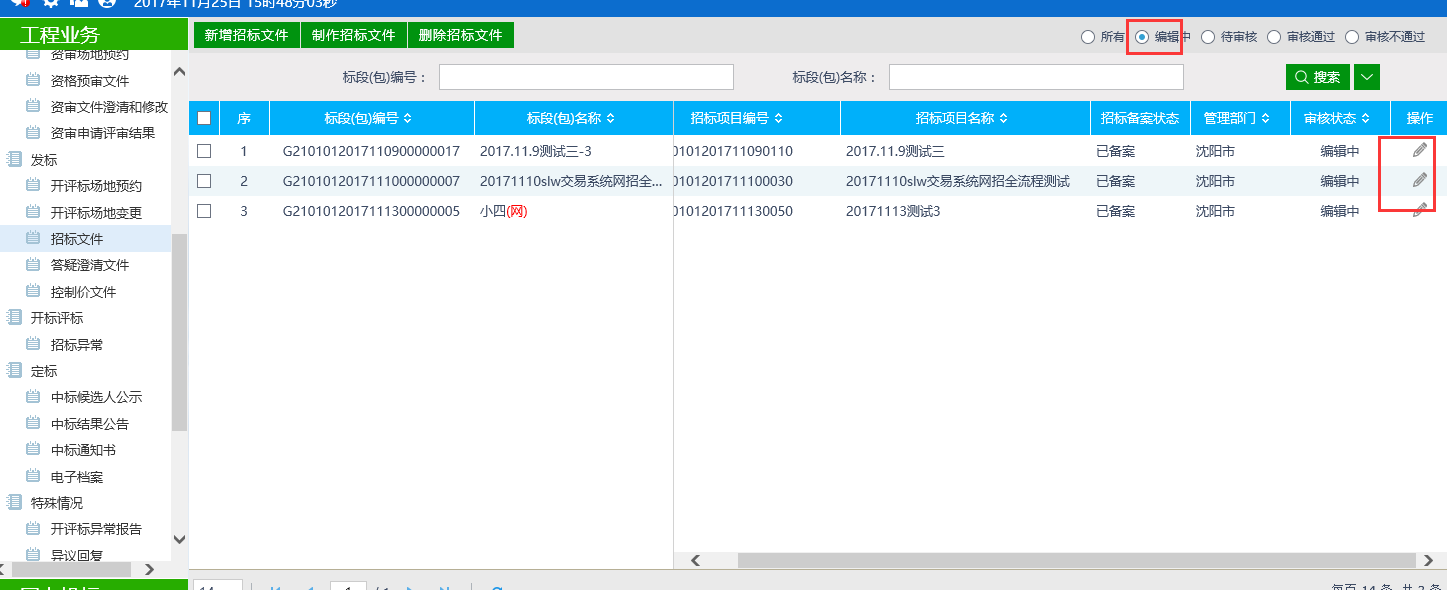 注：只有“编辑中”“审核不通过”状态下的招标文件才允许修改。6、招标文件列表页面上，选中要删除的招标文件，点击“删除招标文件”按钮，可删除该招标文件。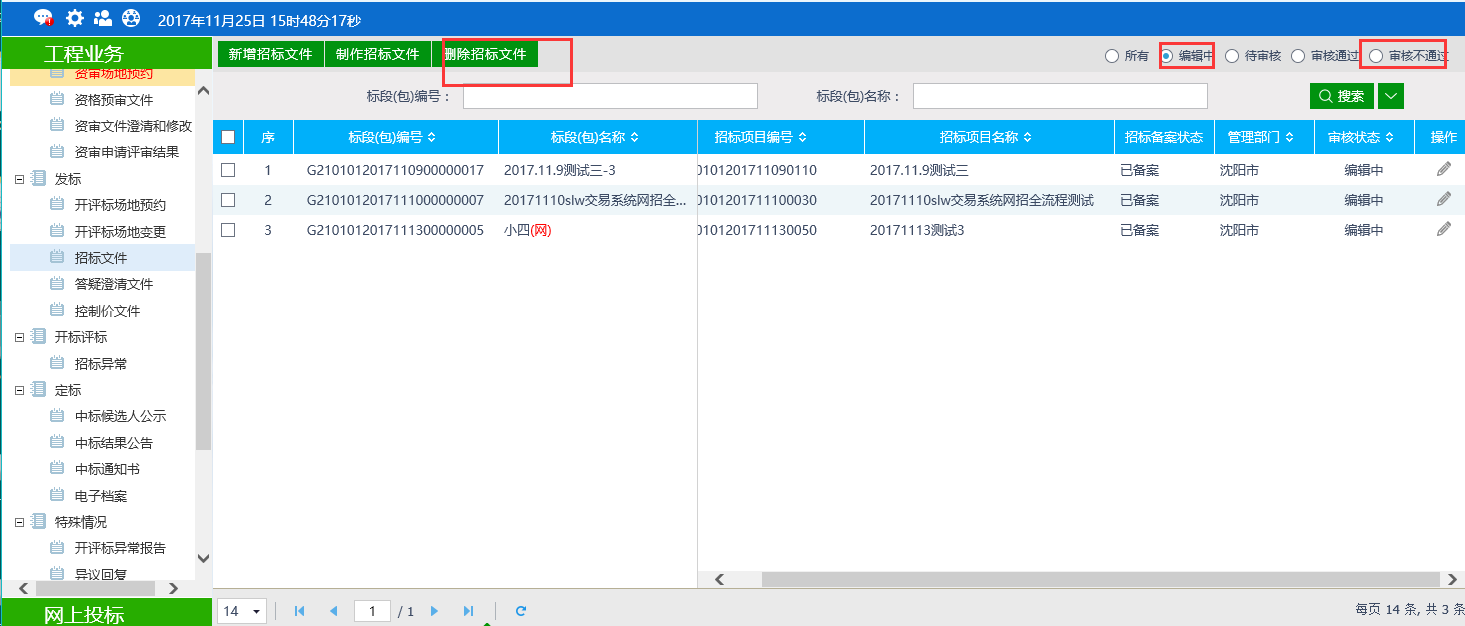 注：只有“编辑中”“审核不通过”状态下的招标文件才允许删除。答疑澄清文件前提条件：招标文件审核通过。基本功能：对招标文件、开标时间进行澄清或者修改，可以多次澄清。操作步骤：1、点击“工程业务—发标—答疑澄清文件”菜单，进入答疑澄清文件列表页面，如下图：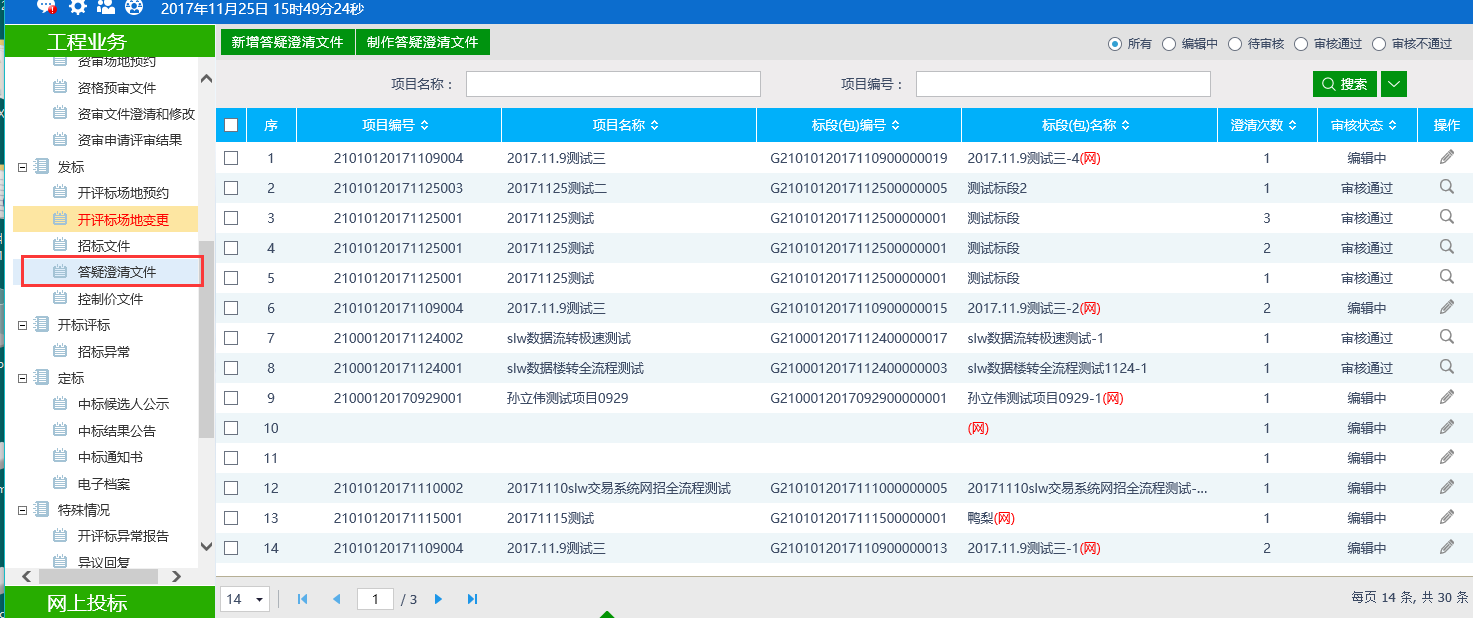 2、点击“新增答疑澄清文件”按钮，进入“挑选招标文件”页面。如下图：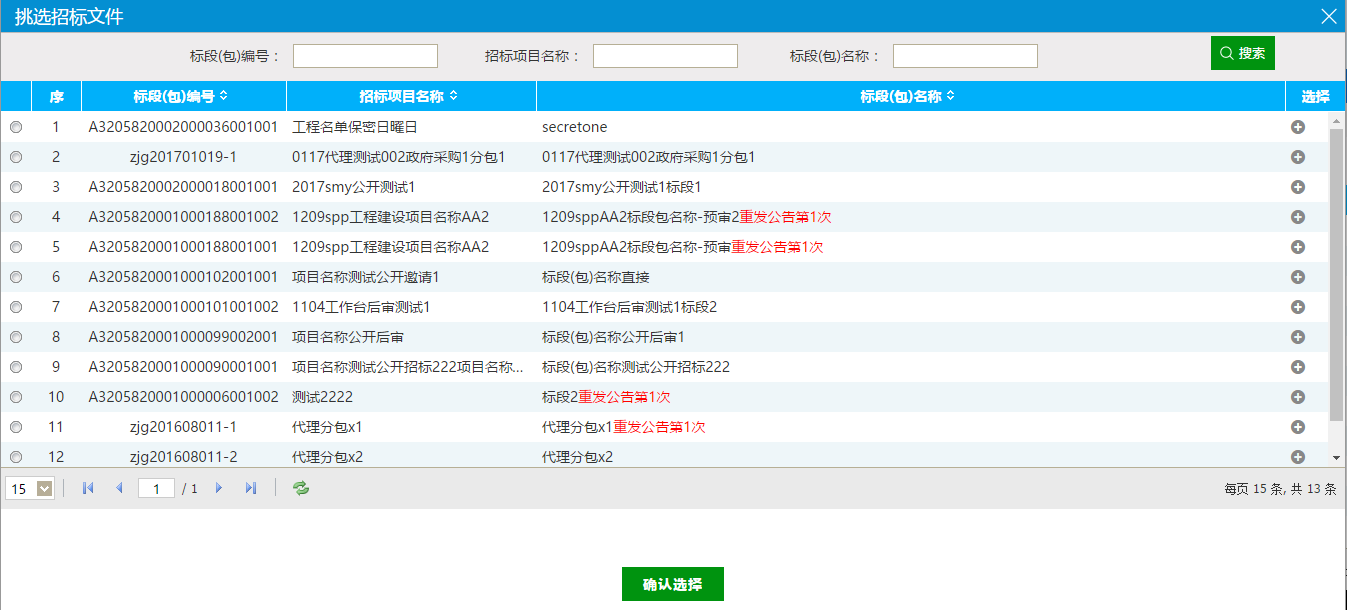 3、选择招标文件，点击“确定选择”按钮，进入“新增答疑澄清文件（第1次澄清）”页面。如下图：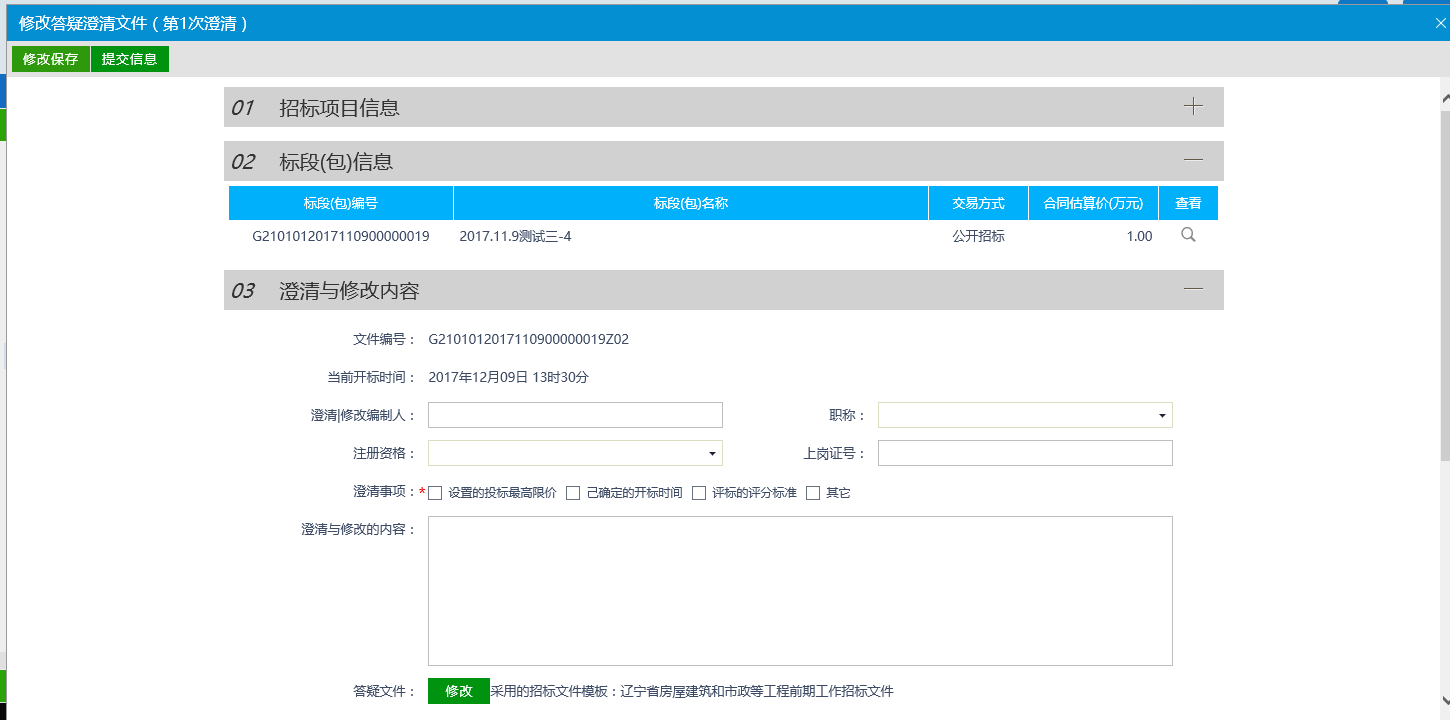 填写页面上的信息。4、点击“提交备案”按钮。答疑澄清文件新增成功，且提交交易中心审核。状态显示为“待审核”。注：如果在招标项目中，该标段（包）“采用网上招投标”选择了“是”，则上传答疑澄清文件时，只能上传固定特殊格式的答疑澄清文件。5、答疑澄清文件列表页面上，点击“编辑中”“审核不通过”状态下答疑澄清文件的“操作”按钮，可修改该答疑澄清文件的信息。如下图：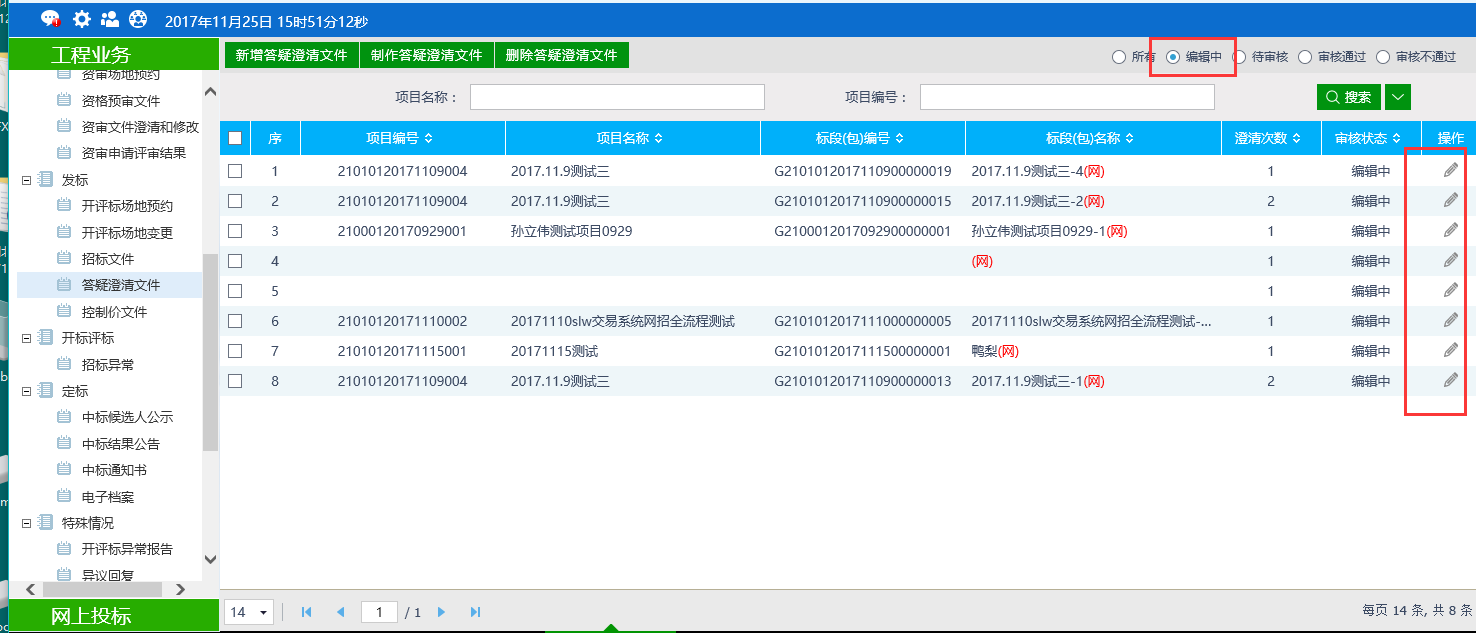 注：只有“编辑中”“审核不通过”状态下的答疑澄清文件才允许修改。6、答疑澄清文件列表页面上，选中要删除的答疑澄清文件，点击“删除答疑澄清文件”按钮，可删除该答疑澄清文件。如下图：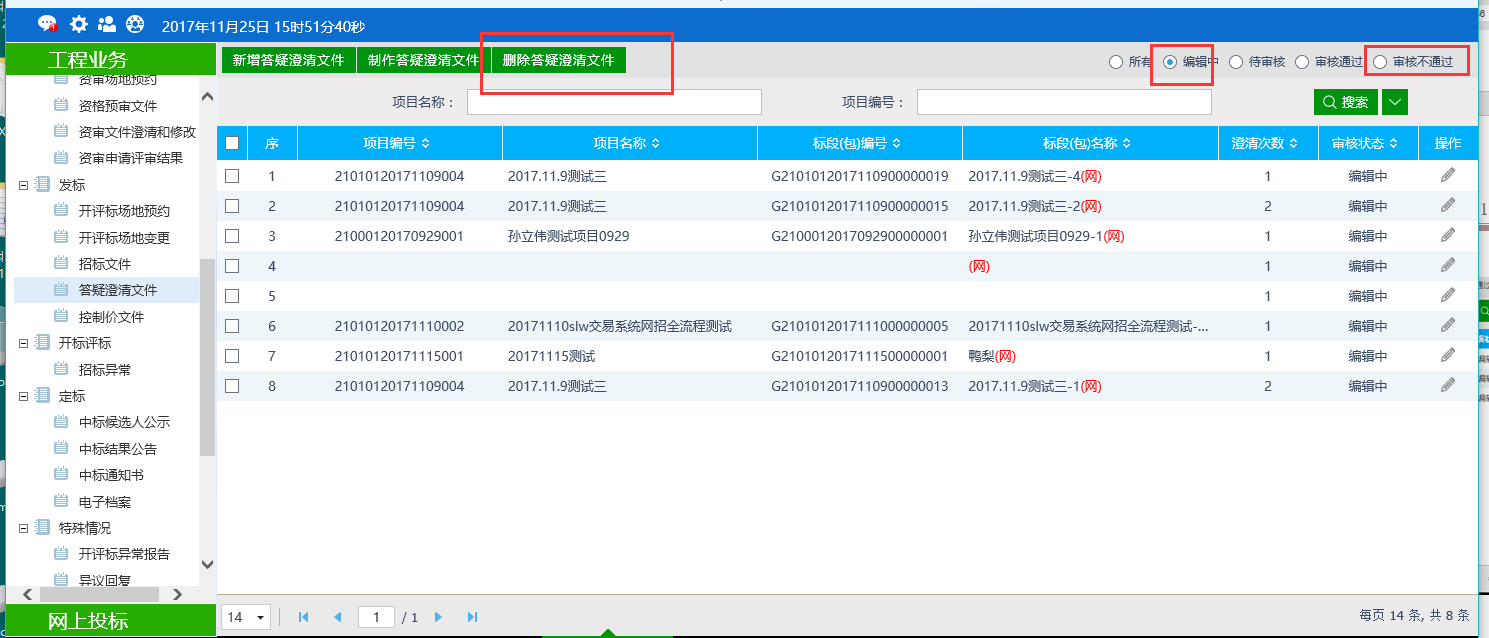 注：只有“编辑中”“审核不通过”状态下的答疑澄清文件才允许删除。特别提示：1、一个招标文件可以进行多次答疑澄清。2、后一次的答疑澄清文件在提交备案时，会判断前一次的答疑澄清文件是否审核通过，如果没有审核通过，不允许提交。投标邀请招标公告前提条件：开评标场地预约。基本功能：编制招标公告。操作步骤：1、点击“工程业务－投标邀请－招标公告”菜单，进入招标公告列表页面。如下图：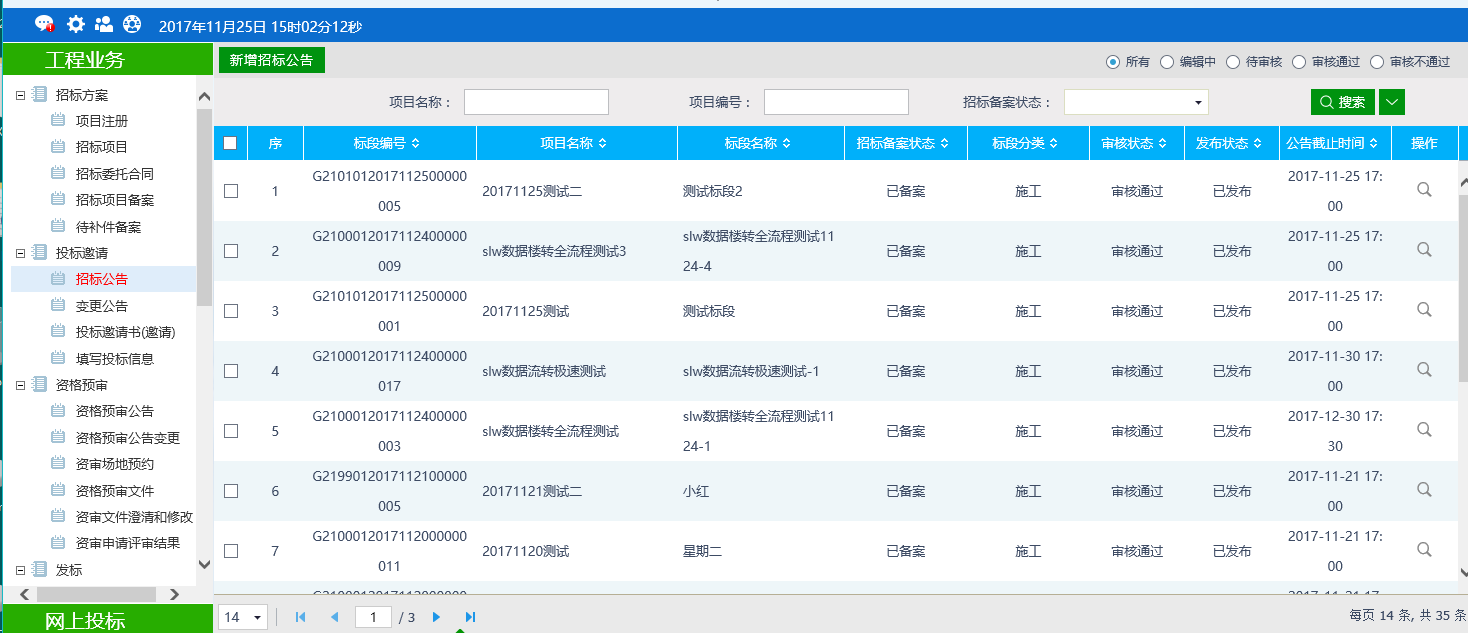 2、点击“新增招标公告”按钮，进入“挑选标段（包）”页面，如下图：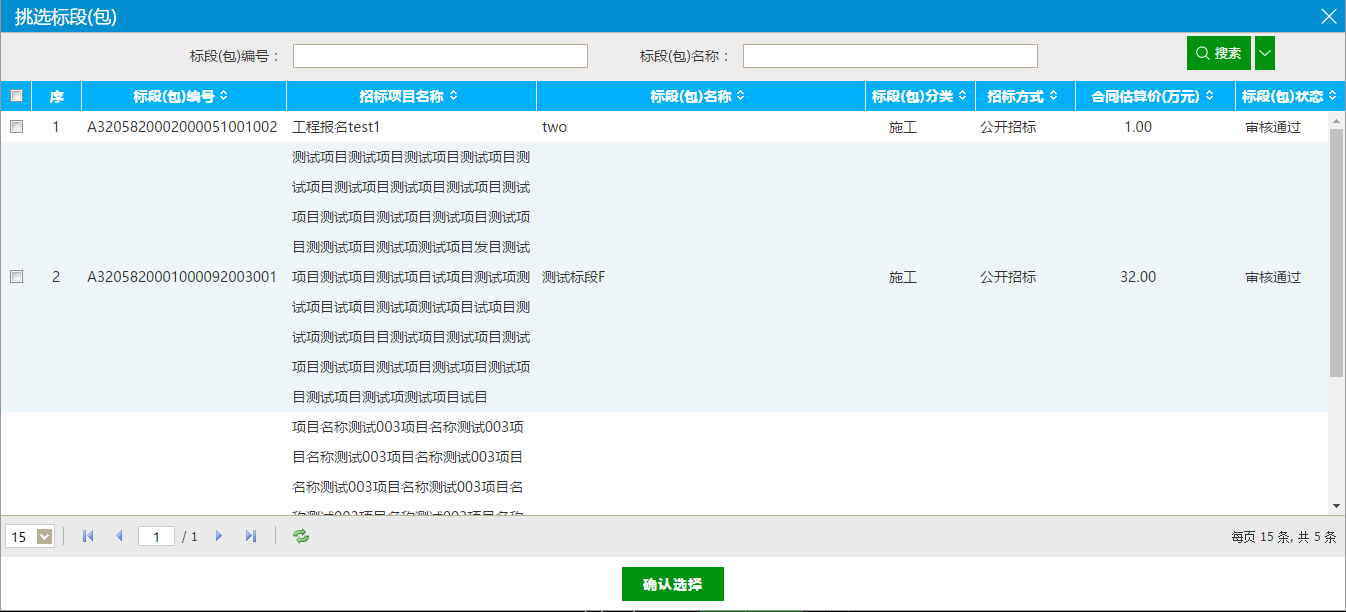 注：只显示招标方式为公开招标的标段（包）。3、选择标段（包），点击“确定选择”按钮，进入“新增招标公告”页面，如下图：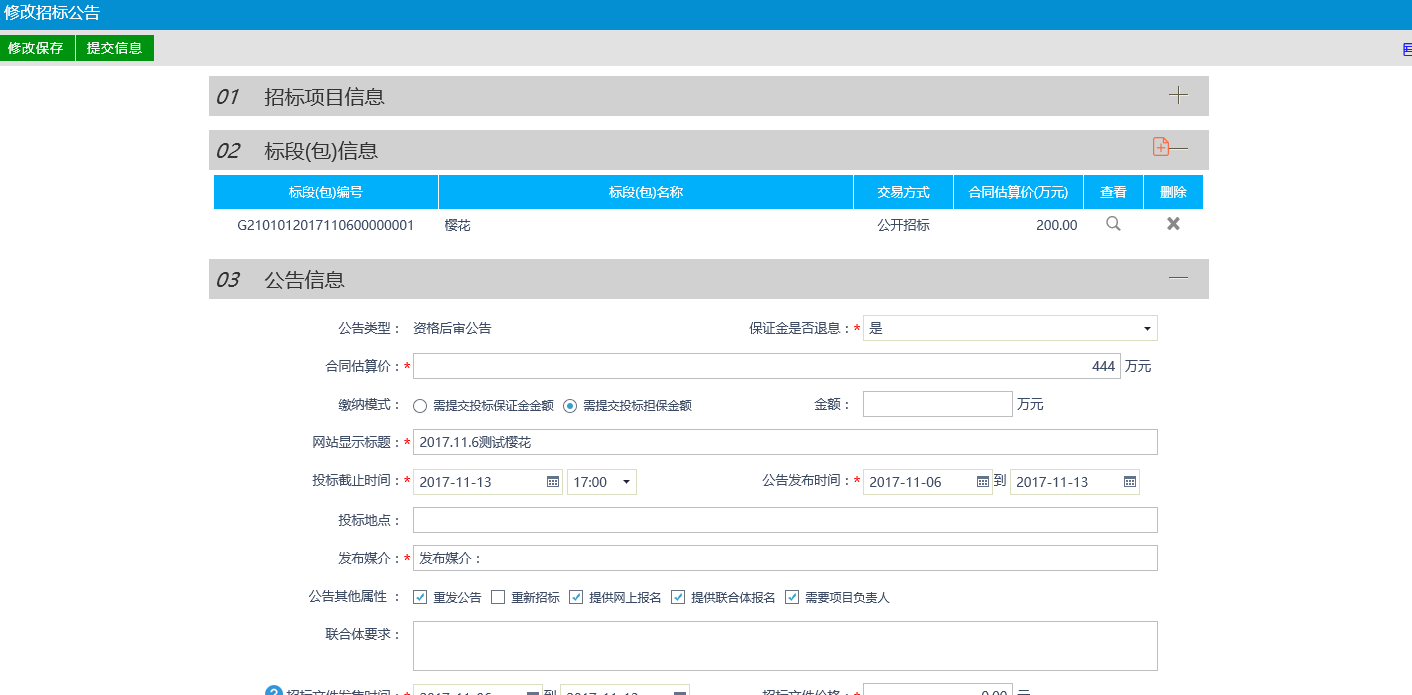 注：页面上“标段（包）信息”中，可添加和删除页面上的标段（包）。添加标段（包）时，可选择该标段（包）所在的项目中，为资格预审，且还没有新增招标公告的标段（包）。勾选重发公告：如果需要重发公告可勾选。勾选重新招标：如果需要重新招标可勾选。勾选提供网上报名：可以从交易平台—投标人进入，投标单位网上报名。勾选提供联合体报名：可以进行联合体报名，勾选后可以输入联合体要求。勾选需要项目负责人：需要选择项目负责人。填写公告内容完成后，点击“修改保存”按钮，招标公告保存成功并提交行管部门审核。5、相关附件处，点击招标公告的“点击查看”按钮，弹出“招标公告”页面，如下图：6、招标公告列表页面上，点击“编辑中”“审核不通过”状态下招标公告的“操作”按钮，可修改该招标公告信息。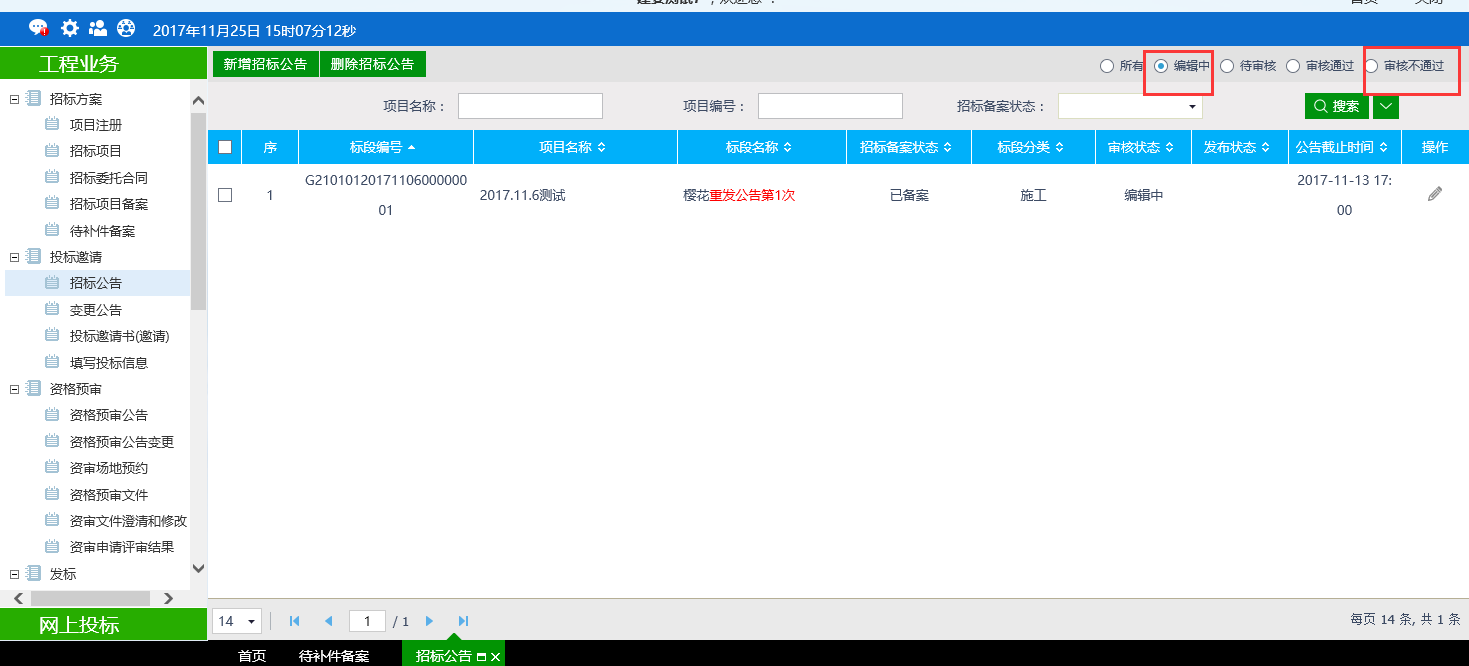 注：只有“编辑中”“审核不通过”状态下的招标公告才允许修改。8、招标公告列表页面上，选中要删除的招标公告，点击“删除招标公告”按钮，可删除该招标公告。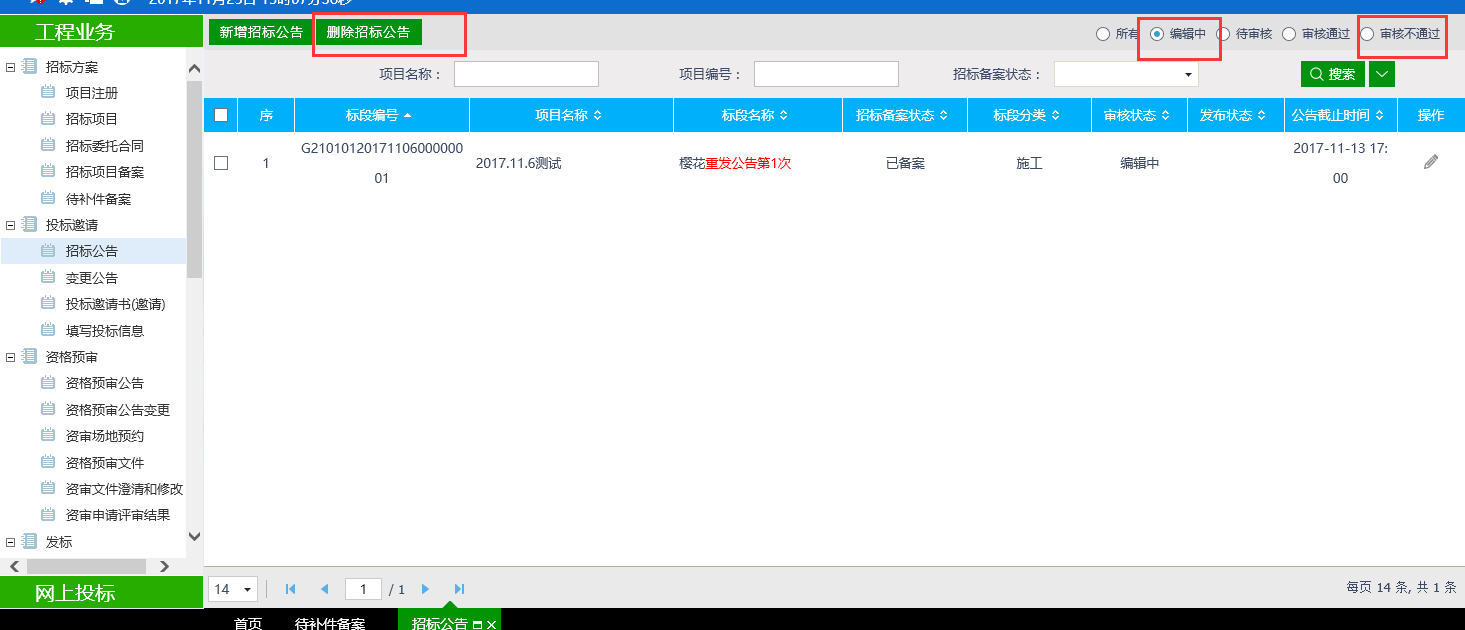 注：只有“编辑中”“审核不通过”状态下的招标公告才允许删除。变更公告前提条件：招标公告审核通过。基本功能：对已审核通过的招标公告内容（如：投标截止时间）进行变更。操作步骤：1、点击“工程业务—投标邀请—变更公告”菜单，进入变更公告列表页面，如下图：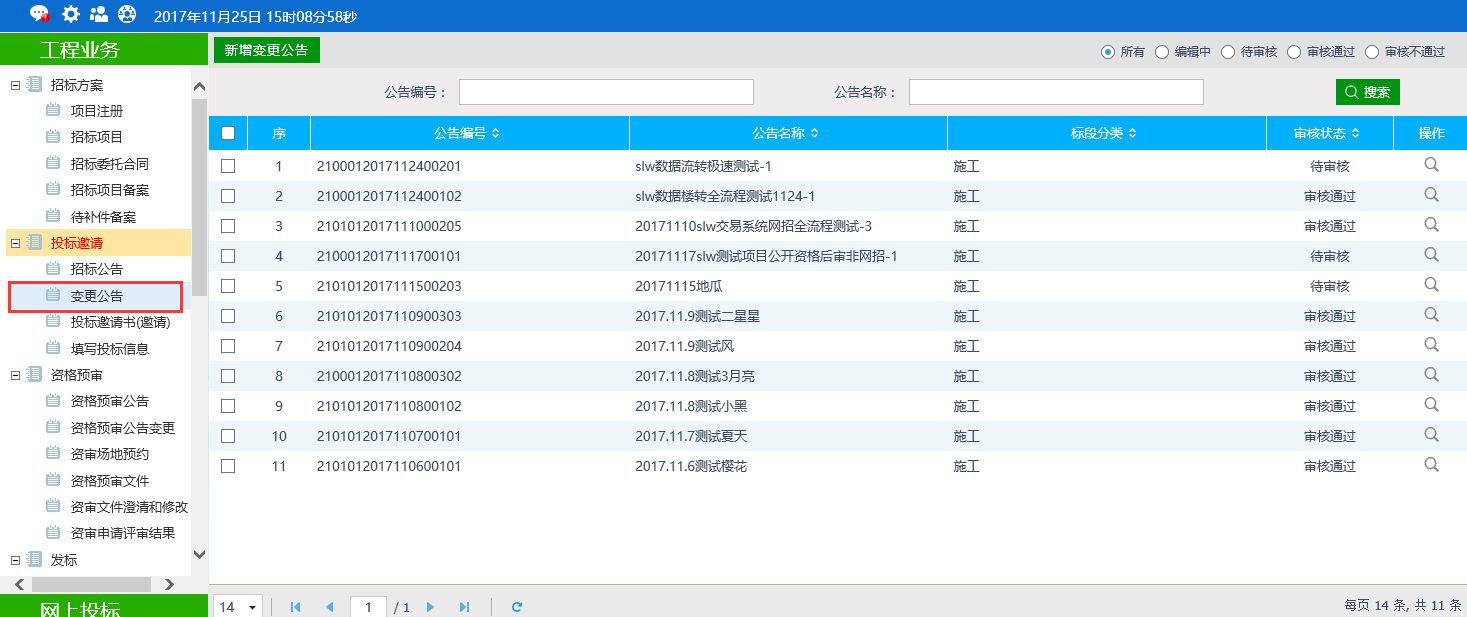 2、点击“新增变更公告”按钮，弹出“挑选招标公告”页面，如下图：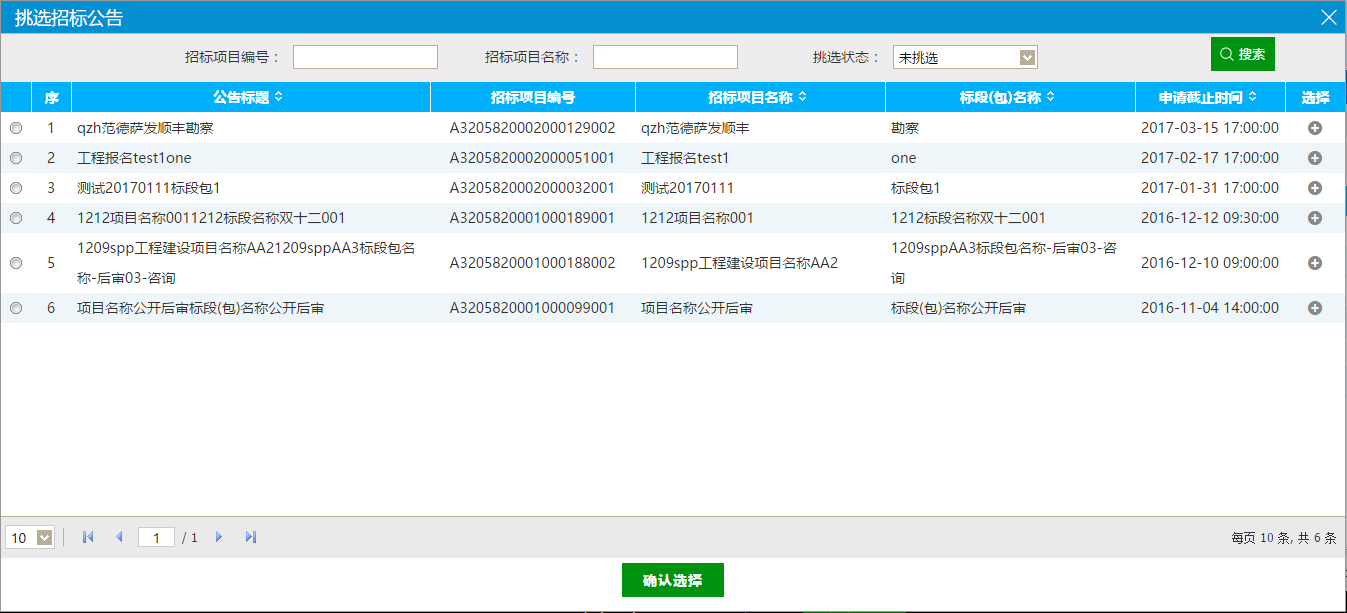 3、选择相应的招标公告，点击“确定选择”按钮，进入“新增变更公告”页面，如下图：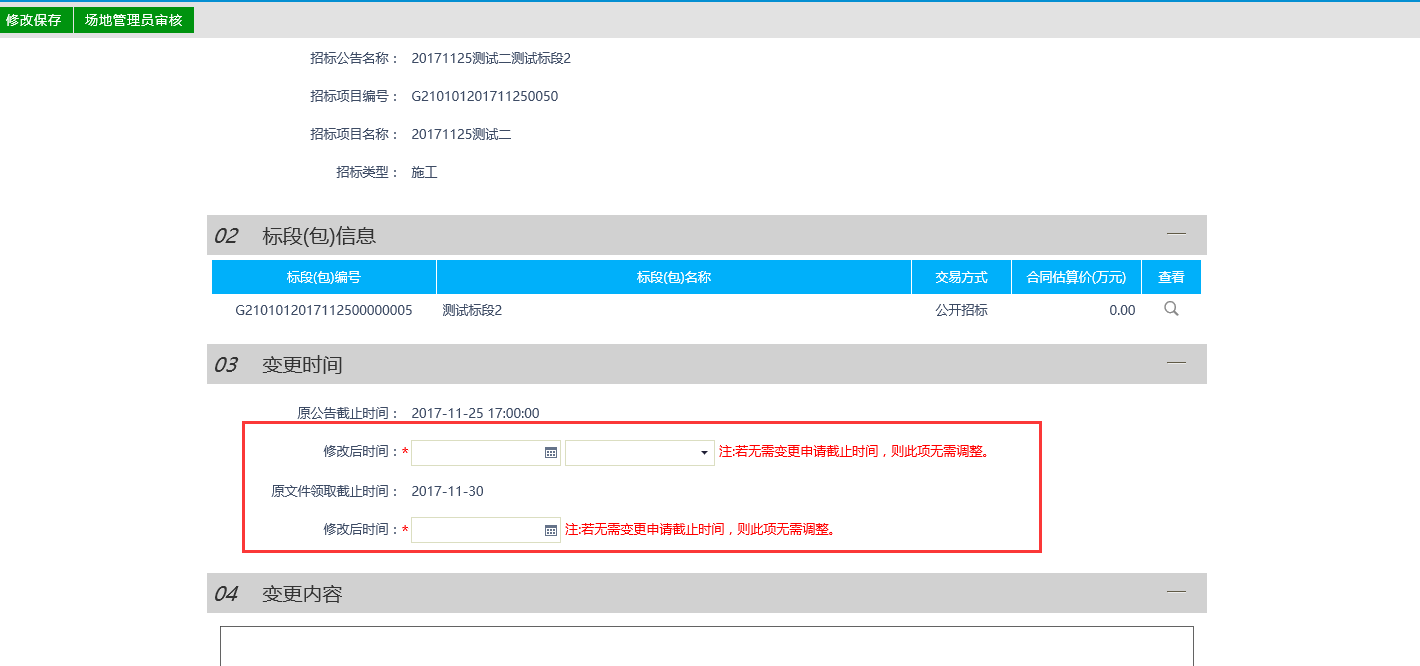 新增变更公告页面，可变更投标截止时间、招标文件领取截至时间以及输入变更内容。注：如果不需要变更投标截止时间或文件领取时间，则不需要修改页面上的“对应的截止时间”。4、输入完成后点击“场地管理员审核”按钮，提交下一步审核。5、变更公告列表页面上，点击“编辑中”“审核不通过”状态下变更公告的“操作”按钮，可修改该变更公告信息。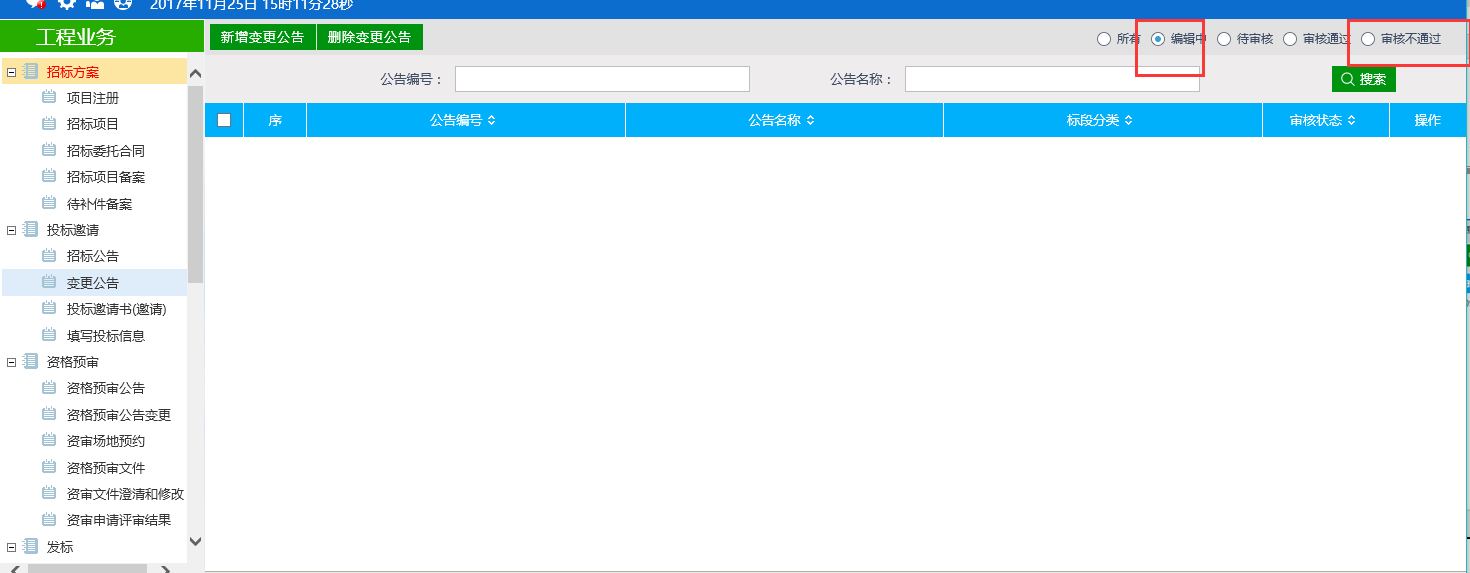 注：只有“编辑中”“审核不通过”状态下的变更公告才允许修改。6、变更公告列表页面上，选中要删除的变更公告，点击“删除变更公告”按钮，可删除该变更公告。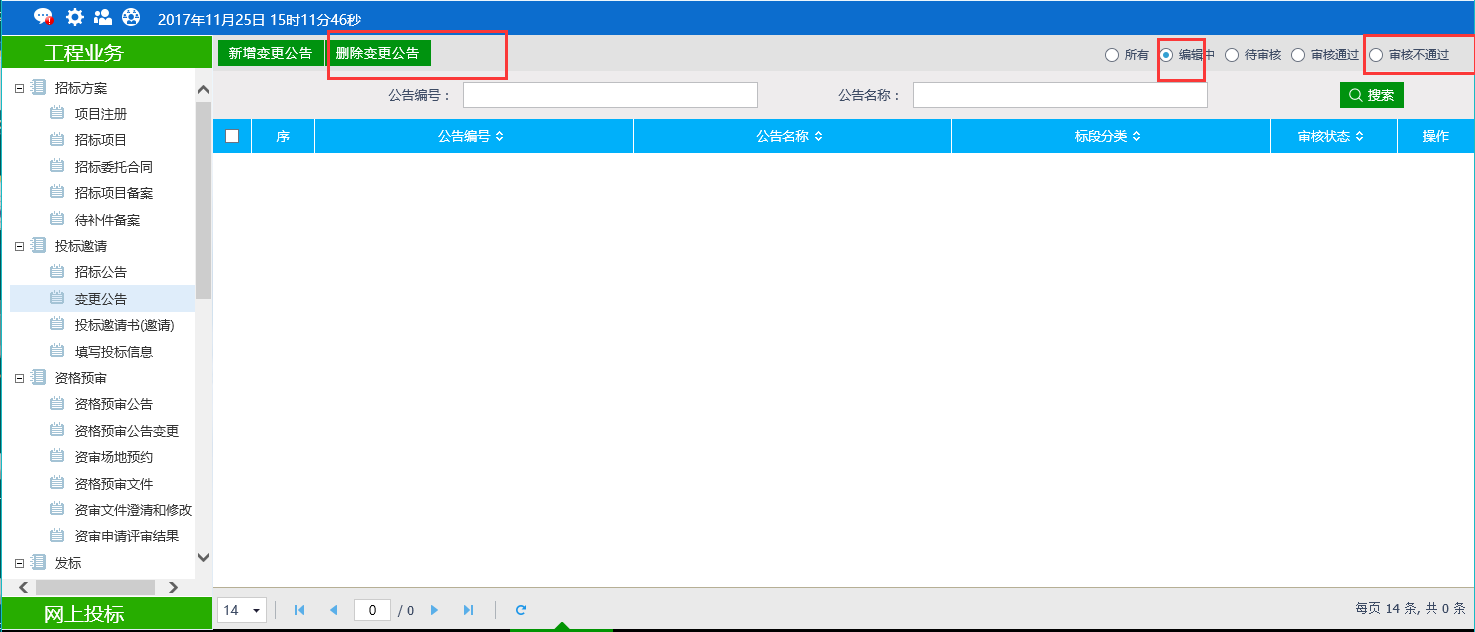 注：只有“编辑中”“审核不通过”状态下的变更公告才允许删除。开标评标开标情况前提条件：开标时间已过。基本功能：开标情况录入操作步骤：进入菜单“开标情况—开标情况”，如下图：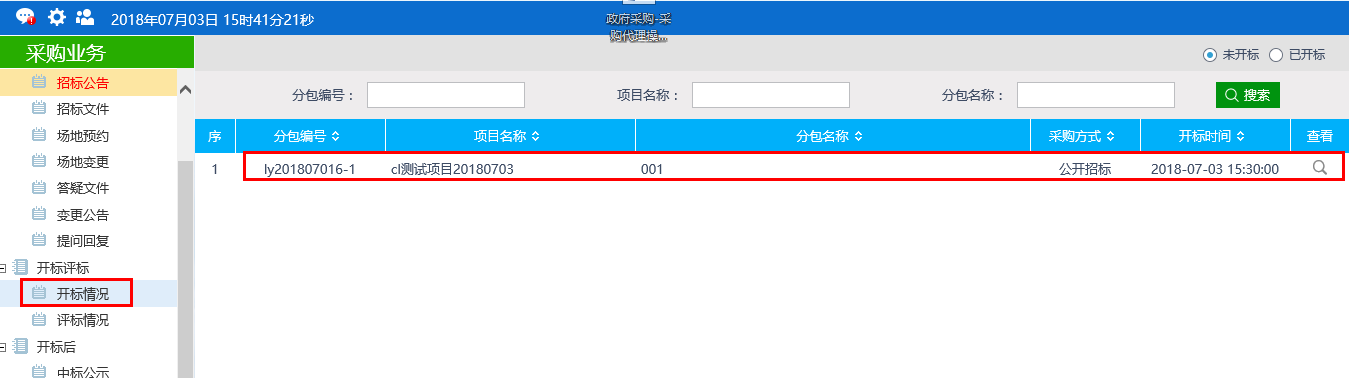 定标中标候选人公示前提条件：评标情况录入完成。基本功能：新增中标候选人公示。操作步骤：1、进入菜单“开标后—中标公示”，如下图：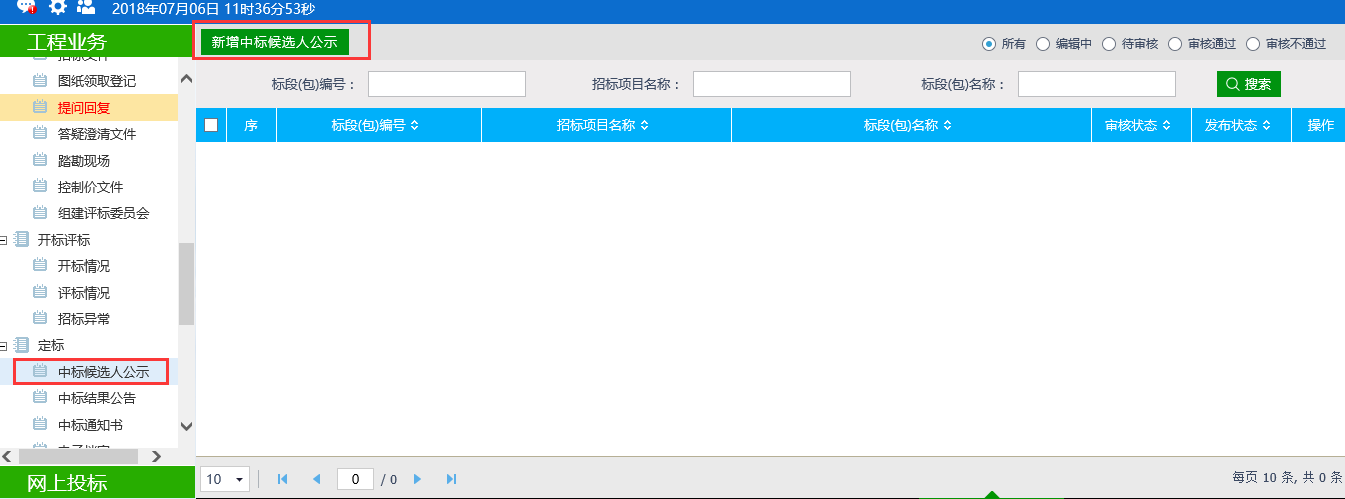 新增中标公示：1、点击“新增中标候选人公示”按钮，进入分包选择页面。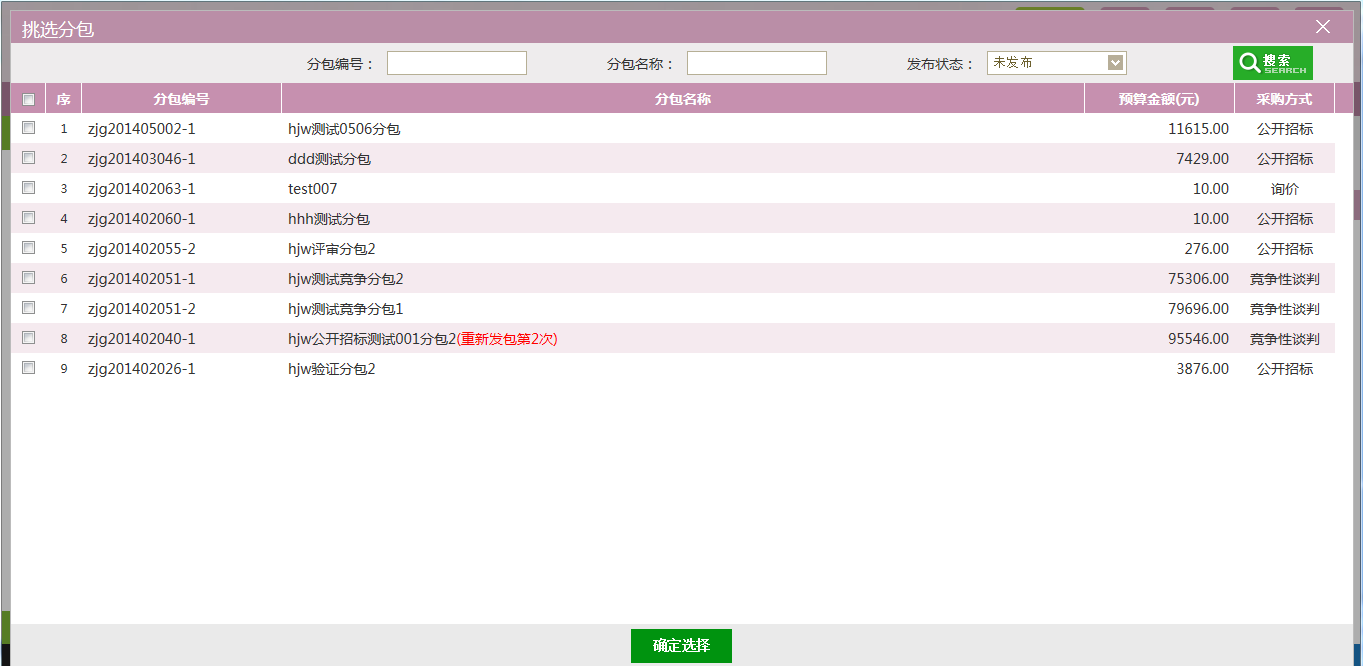 2、勾选所需的分包，点击“确定选择”按钮，完成录入。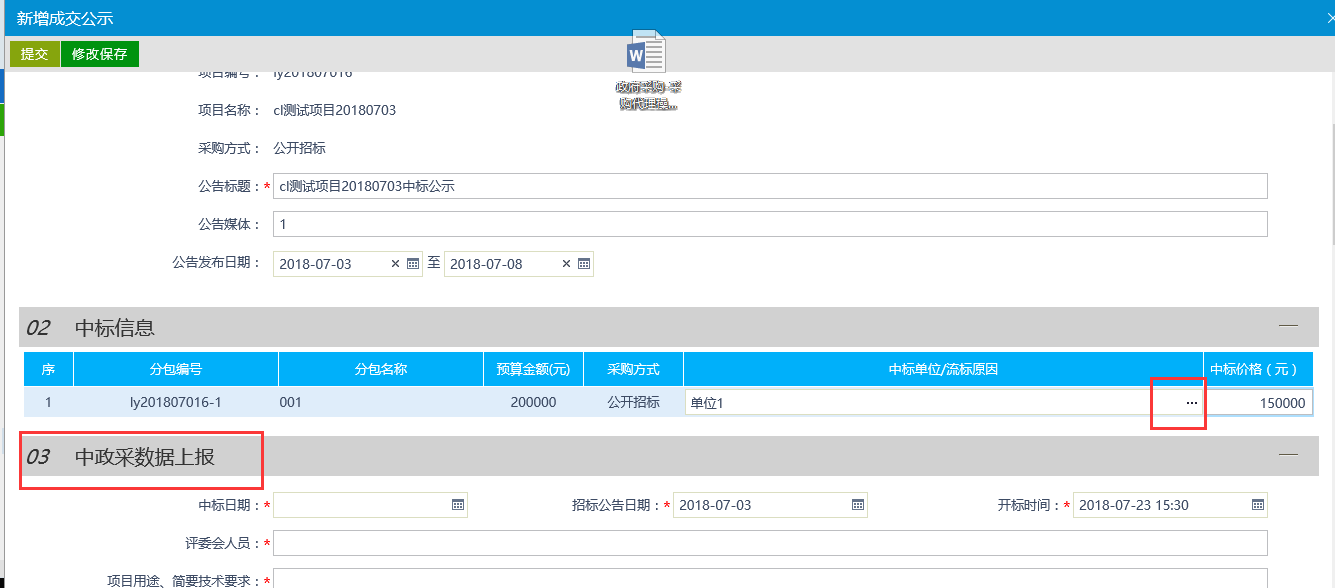 3、输入相关中标公告信息，并选择中标单位及价格后，填写“数据上报”相关信息点击“修改保存”按钮进入事项处理页面。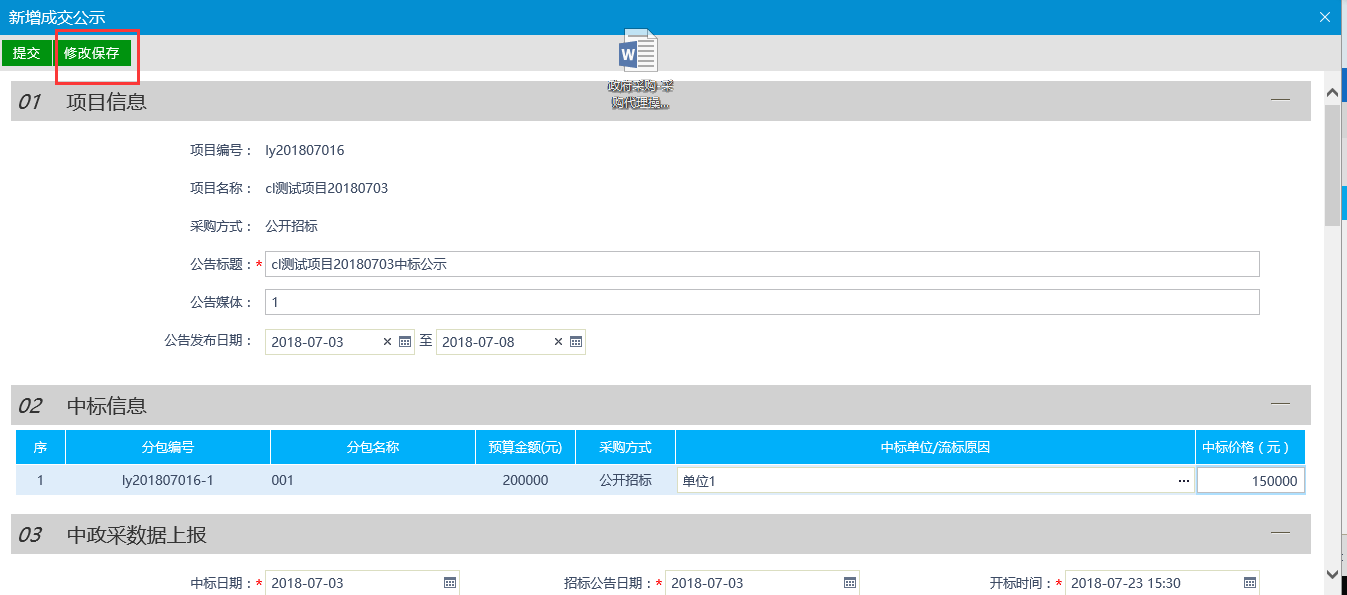 确认无误后，点击“提交”按钮，中标公示行管部门审核。注：①中标公示提交审核后，可以在“审核状态”列中查看其状态。②只有处于“编辑中”、“审核未通过”状态的中标公示才可以删除。中标结果公告前提条件：中标结果公告。基本功能：新增中标结果公告。操作步骤：1、进入菜单“开标后—中标公示”，如下图：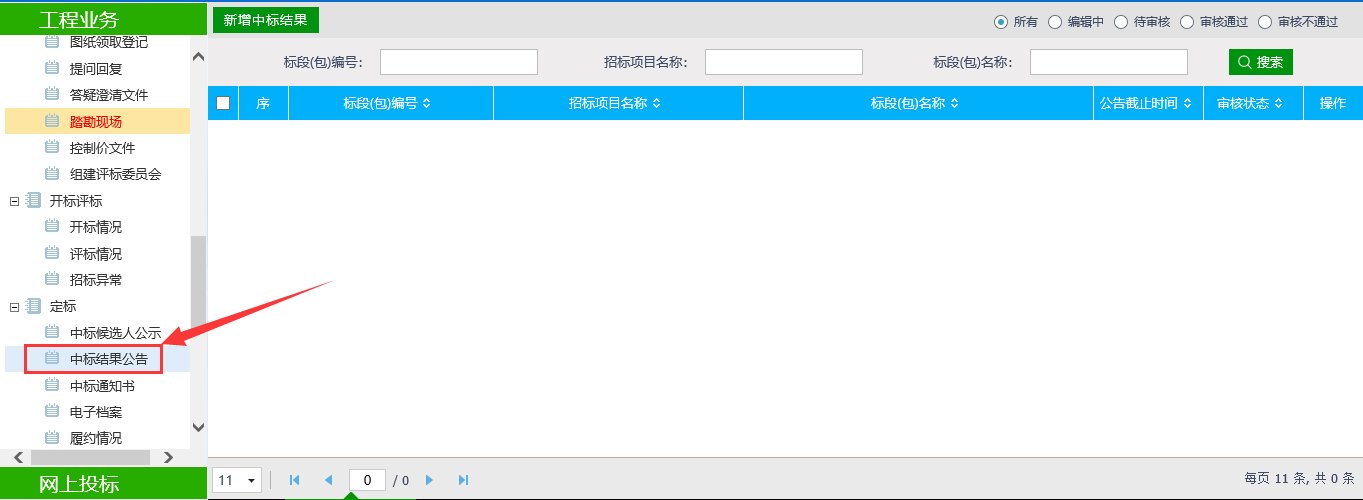 新增中标结果公告：1、点击“新增中标结果”按钮，进入分包选择页面。2、勾选所需的分包，点击“确定选择”按钮，完成录入。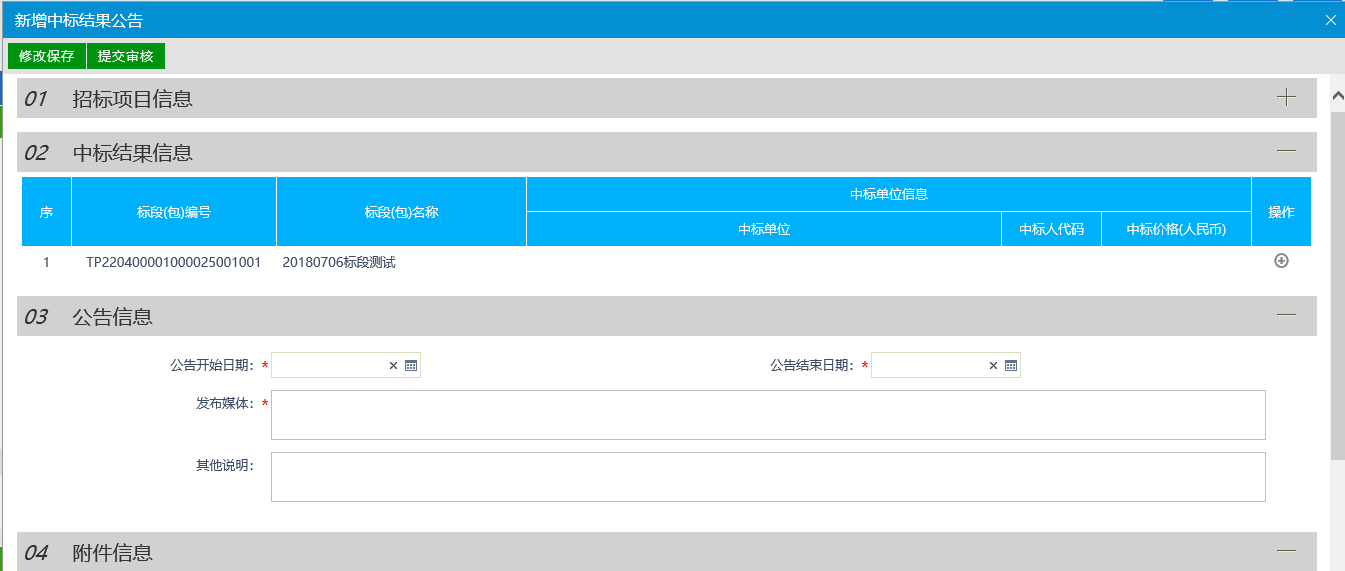 确认无误后，点击“提交”按钮，中标结果公告提交行管部门审核。注：①中标结果公告提交审核后，可以在“审核状态”列中查看其状态。②只有处于“编辑中”、“审核未通过”状态的中标公示才可以删除。